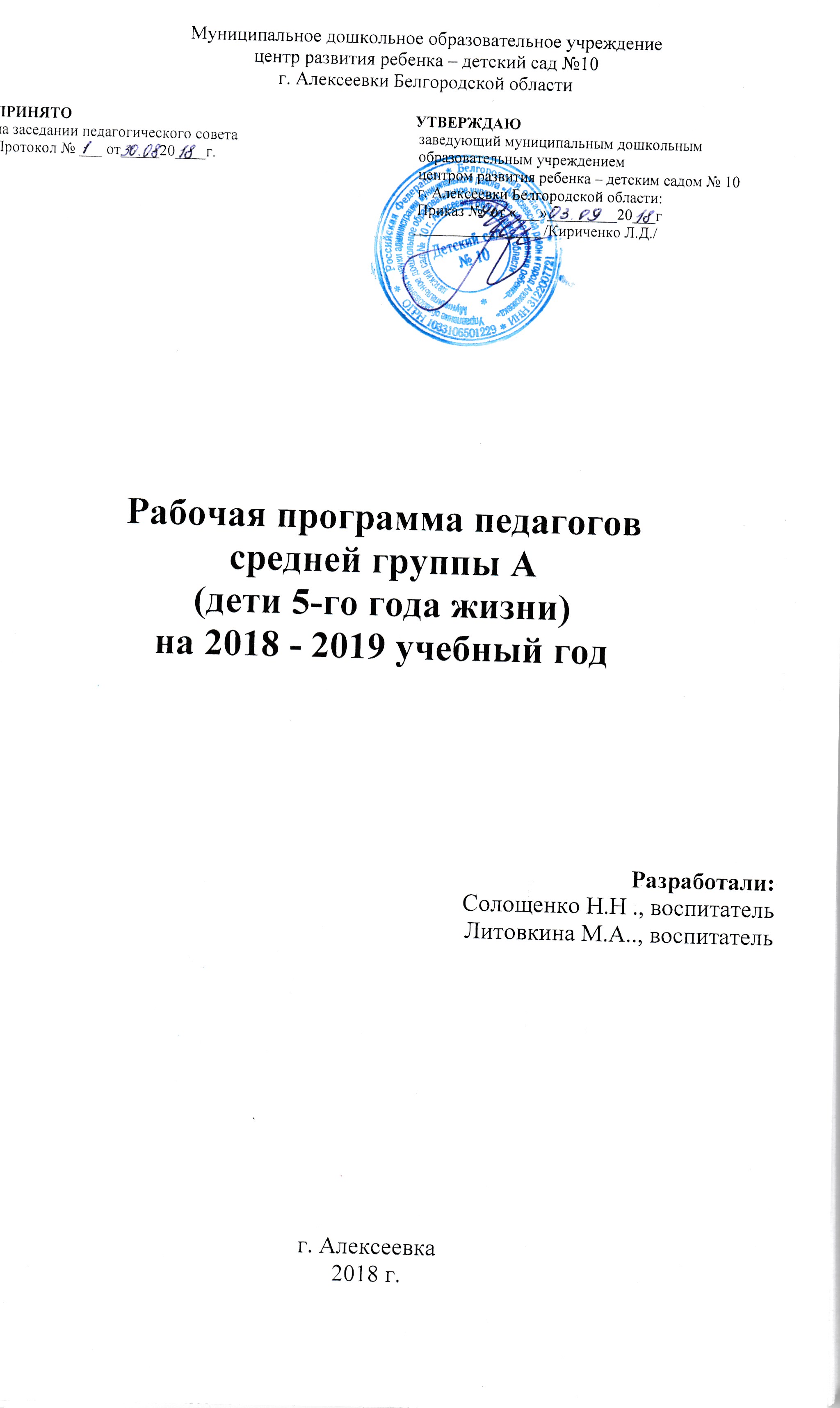 	СодержаниеI. Целевой раздел1.1. Пояснительная запискаРабочая программа педагогов средней группы (дети 5-го года жизни) (далее – рабочая Программа) разработана на основе Общеобразовательной программы дошкольного образования  МДОУ детского сада №10 г. Алексеевки Белгородской области и обеспечивает формирование общей культуры личности  детей 5-го года жизни с учетом их возрастных и индивидуальных особенностей по основным направлениям физическому, социально-коммуникативному, познавательному, речевому и художественно-эстетическому развитию. Рабочая программа разработана  на основании следующего нормативно – правового обеспечения:Федеральный закон от 29 декабря 2012 г. № 273-ФЗ «Об образовании в Российской Федерации»;«Федеральный государственный образовательный стандарт дошкольного образования». Приказ Министерства образования и науки Российской Федерации от 17 октября 2013 г. № 1155;Постановление Главного государственного санитарного врача Российской Федерации от 15 мая 2013 г. N 26 г. Москва "Об утверждении СанПиН 2.4.1.3049-13 «Санитарно - эпидемиологические требования к устройству, содержанию и организации режима работы дошкольных образовательных организаций»;Приказ Министерства образования и науки Российской Федерации  от 30 августа 2013 г. N 1014 г. «Об утверждении порядка организации и осуществления образовательной деятельности по основным общеобразовательным программам – образовательным программам дошкольного образования».ООП ДОУ с учетом  проекта примерной основной образовательной программы дошкольного образования ДЕТСТВО/Т.И.Бабаева, А.Г.Гогоберидзе, О.В.Солнцева и др. - СПб.: ООО «ИЗДАТЕЛЬСТВО «ДЕТСТВО-ПРЕСС», 2014. 1.2. Цели и задачи реализации рабочей программыЦели и задачи реализации рабочей программы полностью соответствуют заявленным в ООП МДОУ№10.Цели программы:- обеспечивать развитие личности детей дошкольного возраста в различных видах общения и деятельности с учетом их возрастных, индивидуальных, психологических и физиологических особенностей;  - создать условия развития ребенка, открывающих возможности для его позитивной социализации, его личностного развития, развития инициативы и творческих способностей на основе сотрудничества со взрослыми и сверстниками и соответствующим возрасту видам деятельности.                                                       Задачи программы: - охрана и укрепление физического и психического здоровья детей, в том числе их эмоционального благополучия;- обеспечение равных возможностей для полноценного развития каждого ребенка в период дошкольного детства независимо от места жительства, пола, нации, языка, социального статуса, психофизиологических и других особенностей (в том числе ограниченных возможностей здоровья); - создание благоприятных условий развития детей в соответствии с их возрастными и индивидуальными особенностями и склонностями, развития способностей и творческого потенциала каждого ребенка как субъекта отношений с самим собой, другими детьми, взрослыми и миром; - формирование общей культуры личности детей, в том числе ценностей здорового образа жизни, развития их социальных, нравственных, эстетических, интеллектуальных, физических качеств, инициативности, самостоятельности и ответственности ребенка, формирования предпосылок учебной деятельности;- формирование социокультурной среды, соответствующей возрастным, индивидуальным, психологическим и физиологическим особенностям детей;- обеспечение психолого-педагогической поддержки семьи и повышения компетентности родителей (законных представителей) в вопросах развития и образования, охраны и укрепления здоровья детей.1.3. Принципы и подходы к формированию рабочей программыПринципы и подходы к формированию рабочей программы полностью соответствуют заявленным в ООП МДОУ№10.Принципы  к формированию Программы: принцип развивающего образования, целью которого является развитие ребенка; принцип научной обоснованности и практической применимости; принцип критерия полноты, необходимости и достаточности; принцип единства воспитательных, развивающих и обучающих целей и задач процесса образования детей дошкольного возраста, в процессе реализации которых формируются такие знания, умения и навыки, которые имеют непосредственное отношение к развитию детей дошкольного возраста; принцип интеграции образовательных областей в соответствии с возрастными возможностями и особенностями воспитанников, спецификой и возможностями образовательных областей; принцип комплексно-тематического построения образовательного процесса; принцип реализации качественного, возрастного, культурно-исторического, личностного и деятельностного подходов. Основные подходы к формированию программы Программа сформирована на основе требований ФГОС, предъявляемых к структуре образовательной программы дошкольного образования и ее объему.Программа определяет содержание и организацию образовательной деятельности в средней группе.Программа обеспечивает развитие личности детей среднего дошкольного возраста в различных видах общения и деятельности с учетом их возрастных, индивидуальных психологических и физиологических особенностей.Программа сформирована как программа психолого-педагогической поддержки позитивной социализации и индивидуализации, развития личности детей дошкольного возраста и определяет комплекс основных характеристик дошкольного образования (объем, содержание и планируемые результаты в виде целевых ориентиров дошкольного образования).1.4. Значимые характеристики Режим работы группы общеразвивающей направленности детей 5 года жизни. Группа функционирует в режиме пятидневной рабочей недели с 12-часовым  пребыванием  детей  (с 7.00 до 19.00 часов). Реализация рабочей программы осуществляется в течение всего времени пребывания детей в ДОУ в процессе разнообразных видов детской деятельности: игровой, коммуникативной, трудовой, познавательно-исследовательской,  продуктивной, чтения, в форме творческой активности, обеспечивающей художественно-эстетическое развитие ребенка.Национально – культурные особенности: Этнический состав воспитанников - русские. Обучение и воспитание в ДОУ и в группе  осуществляется на русском языке. Основной контингент воспитанников проживает в условиях города. Климатические особенности: Исходя из климатических особенностей региона, график образовательного процесса и режим дня составляется в соответствии с выделением двух периодов: холодный период: (сентябрь-май); теплый  период (июнь-август). Характеристики особенностей развития детей 5 года жизни.К пяти годам складывается «психологический портрет» личности, в котором важная роль принадлежит компетентности, в особенности интеллектуальной (это возраст «почемучек»), а также креативности. Физическое развитие: В этом возрасте продолжается рост всех органов и систем, сохраняется потребность в движении. Двигательная активность становится целенаправленной, отвечает индивидуальному опыту и интересу, движения становятся осмысленными, мотивированными и управляемыми. Сохраняется высокая эмоциональная значимость процесса деятельности для ребенка, неспособность завершить ее по первому требованию. Появляется способность к регуляции двигательной активности. У детей появляется интерес к познанию себя, своего тела, его строения, возможностей. У детей возникает потребность действовать совместно, быстро, ловко, в едином для всех детей темпе; соблюдать определенные интервалы во время передвижения в разных построениях, быть ведущим. Уровень функциональных возможностей повышается. Позитивные изменения наблюдаются в развитии моторики. Дошкольники лучше удерживают равновесие перешагивая через небольшие преграды., нанизывает бусины (20 шт.) средней величины (или пуговицы) на толстую леску. В 4-5 лет у детей совершенствуются культурно-гигиенические навыки (хорошо освоен алгоритм умывания, одевания, приема пищи): они аккуратны во время еды, умеют правильно надевать обувь, убирают на место свою одежду, игрушки, книги. В элементарном самообслуживании (одевание, раздевание, умывание и др.) проявляется самостоятельность ребенка. Социально-коммуникативное развитие: К пяти годам у детей возрастает интерес и потребность в общении, особенно со сверстниками. Осознание своего положения среди них. Ребенок приобретает способы взаимодействия с другими людьми. Используя речь и другие средства общения для удовлетворения разнообразных потребностей. Лучше ориентируется в человеческих отношениях, способен заметить эмоциональное состояние близкого взрослого, сверстника, проявить внимание и сочувствие. У детей формируется потребность в уважении со стороны взрослого, для них оказывается чрезвычайно важной их похвала. Это приводит к их повышенной обидчивости на замечаниях. Повышенная обидчивость представляет собой возрастной феномен. Совершенствуется умение пользоваться установленными формами вежливого обращения. В игровой деятельность появляются ролевые взаимодействия. Они указывают на то, что ребенок начинает отделять себя от принятой роли. В процессе игры дети могут меняться ролями. В этом возрасте начинают появляться постоянные партнеры по игре. В общую игру может вовлекаться от двух до пяти детей, а продолжительность игр составляет в среднем 15-20 минут. Ребенок начинает регулировать свое поведение в соответствии с принятыми в обществе нормами; умеет довести начатое дело до конца (соорудить конструкцию, убрать игрушки и т. д.) – проявление произвольности. У детей начинает формироваться способность контролировать свои эмоции и движения, чему способствует освоение ими освоение языка эмоций (гаммы настроений, переживаний). Эмоциональность пятилетнего ребенка отличается многообразием способов выражения своих чувств: радости, грусти, огорчения, удовольствия. Ребенок способен проявить сочувствие, сопереживание, которое лежит в основе нравственных поступков. К пяти годам в элементарном выполнении отдельных поручений (дежурство по столовой, уход за растениями) проявляется самостоятельность. Речевое развитие: Изменяется содержание общения ребенка и взрослого. Оно выходит за пределы конкретной ситуации, в которой оказывается ребенок. Ведущим становится познавательный мотив. Информация, которую ребенок получает в процессе общения, может быть сложной и трудной для понимания, но она вызывает интерес. В речевом развитии детей 4-5 лет улучшается произношение звуков (кроме сонорных) и дикция. Речь становится предметом активности детей. Они удачно имитируют голоса животных, интонационно выделяют речь тех или иных персонажей. Интерес вызывают ритмическая структура речи, рифмы. Развивается грамматическая сторона речи. Дети занимаются словотворчеством на основе грамматических правил. Речь детей при взаимодействии друг с другом носит ситуативный характер, а при общении с взрослым становится внеситуативной. Познавательное развитие: В познавательном развитии 4-5 летних детей характерна высокая мыслительная активность. 5-ти летние «почемучки» интересуются причинно-следственными связями в разных сферах жизни (изменения в живой и неживой природе, происхождение человека), профессиональной деятельностью взрослых и др., то есть начинает формироваться представление о различных сторонах окружающего мира. К 5-ти годам более развитым становится восприятие. Дети оказываются способными назвать форму на которую похож тот или иной предмет. Они могут вычленять в сложных объектах простые формы и из простых форм воссоздавать сложные объекты. Дети способны упорядочить группы предметов по сенсорному признаку – величине, цвету; выделить такие параметры, как высота, длина и ширина. Совершенствуется ориентация в пространстве. Возрастает объем памяти. Дети запоминают до 7-8 названий предметов. Начинает складываться произвольное запоминание: дети способны принять задачу на запоминание, помнят поручения взрослых, могут выучить небольшое стихотворение и т.д. Начинает развиваться образное мышление. Дети оказываются способными использовать простыне схематизированные изображения для решения несложных задач. Увеличивается устойчивость внимания. Ребенку оказывается доступной сосредоточенная деятельность в течение 15-20 минут Художественно-эстетическое развитие: На пятом году жизни ребенок осознаннее воспринимает произведения художественно-изобразительно-музыкального творчества, легко устанавливает простые причинные связи в сюжете, композиции и т.п., эмоционально откликается на отраженные в произведении искусства действия, поступки, события, соотносит увиденное со своими представлениями о красивом, радостном, печальном, злом и т.д. У ребенка появляется желание делиться своими впечатлениями от встреч с искусством, с взрослыми и сверстниками. Продолжает развиваться воображение. Формируются такие его особенности, как оригинальность и произвольность. Дети могут самостоятельно придумать небольшую сказку на заданную тему. Значительное развитие получает изобразительная деятельность. Рисунки становятся предметным и детализированным. В этом возрасте дети рисуют предметы прямоугольной, овальной формы, простые изображения животных. Дети могут своевременно насыщать ворс кисти краской, промывать по окончании работы. Графическое изображение человека характеризуется наличием туловища, глаз, рта, носа, волос, иногда одежды и ее деталей. Дети могут вырезать ножницами по прямой, диагонали, к 5 годам овладевают приемами вырезывания предметов круглой и овальной формы. Лепят предметы круглой, овальной, цилиндрической формы, простейших животных, рыб, птиц. Усложняется конструирование. Постройки могут включать 5-6 деталей. Формируются навыки конструирования по собственному замыслу, а также планирование последовательности действий. К 5-ти годам ребенок выполняет элементарные танцевальные движения (пружинка, подскоки, кружение и т.д.). Может петь протяжно, при этом вместе начинать и заканчивать пение. Развитию исполнительской деятельности способствует доминирование в данном возрасте продуктивной мотивации (спеть песню, станцевать танец, сыграть на инструменте). Дети делают первые попытки творчества.Обязательная часть рабочей программы полностью соответствует ООП ДОУ с учетом  проекта примерной основной образовательной программы дошкольного образования ДЕТСТВО /Т.И.Бабаева, А.Г.Гогоберидзе, О.В.Солнцева и др.-СПб.: ООО «ИЗДАТЕЛЬСТВО «ДЕТСТВО-ПРЕСС», 20141.4.1. Часть рабочей программы, формируемая участниками образовательных отношенийРегиональные приоритеты В «Стратегии развития дошкольного, общего и дополнительного образования Белгородской области на 2013 - 2020 годы» обозначены региональные приоритеты (направления) развития образования, которые МДОУ ЦРР – д/с №10 реализует в части, формируемой участниками образовательных отношений. Цель: развитие системы дошкольного образования МДОУ ЦРР – д/с №10 в соответствии с региональными приоритетами дошкольного образования. Внедрение регионального компонента такого направления как «Краеведение», обеспечит историческую преемственность поколений, сохранение, распространение и развитие национальной культуры, поможет воспитать патриотов России, граждан, обладающих высокой толерантностью. Актуальность включения данного направления в образовательный процесс МДОУ заключается в том, что в период обновления дошкольного образования, значительно возрастает роль народной культуры как источника развития творческого потенциала детей и взрослых, их нравственно-патриотического воспитания. Организация образовательной деятельности по краеведению строится с учетом рекомендаций Департамента образования Белгородской области и ОГАОУ ДПО «Белгородский институт развития образования» (Инструктивно-методическое письмо «Организация образовательного процесса в рамках введения федерального государственного образовательного стандарта дошкольного образования в дошкольных образовательных организациях Белгородской области в 2014-2015 учебном году») «Организация работы по краеведению в дошкольной образовательной организации в условиях введения ФГОС ДО». В части программы, формируемой участниками образовательных отношений, представлены целевые ориентиры на этапе    освоения парциальной программы для ДОУ « Дошкольник Белогорья» Н.А.Глазунова, Л.В.Шинкарёва.Парциальная образовательная программа «Здравствуй, мир Белогорья!» направлена на познавательное развитие ребенка на основе социокультурных традиций Белгородской области с учетом индивидуальных и возрастных особенностей дошкольников, потребностей детей и их родителей.                 Парциальная образовательная программа «Мир Белогорья, я и мои друзья» направлена на социально-коммуникативное развитие ребенка      на      основе социокультурных традиций Белгородской области, с учетом индивидуальных и возрастных особенностей дошкольников, потребностей        детей и их родителей.                 Парциальная образовательная программа «Цветной мир Белогорья» направлена  на художественно – эстетическое развитие на основе       социокультурных традиций Белгородской области с учётом индивидуальных и возрастных особенностей дошкольников, потребностей детей и       их родителей.                  Парциальная образовательная программа « По речевым тропинкам  Белогорья» направлена   на речевое развитие на основе     социокультурных традиций Белгородской области, с учётом индивидуальных  и возрастных особенностей дошкольников, потребностей детей и      их родителей.В целях формирования представлений у дошкольников о Малой Родине, ее историческом прошлом, настоящем и будущем, с целью изучения культурных традиций родного города и знакомства с его достопримечательностями, воспитания чувства любви к своей Родине, развития осознания детьми принадлежности к своему народу, уважительного и доброжелательного отношения к людям другой национальности в ДОУ осуществляется работа по нравственно-патриотическому воспитанию дошкольников.Блок «Моя семья и Я».Цель: изучение семьи и установление контактов с ее членами для согласования воспитательных воздействий на ребенка.Задачи:повышение педагогической культуры родителей;приобщение родителей к участию в жизни детского сада через поиск и внедрение наиболее эффективных форм работы;изучение семьи и установление контактов с ее членами для согласования воспитательных воздействий на ребенка;изучение и обобщение лучшего опыта семейного воспитания.индивидуальная работа с семьей,дифференцированный подход к семьям разного типа.1.5. Планируемые  результаты освоения программы к концу пятого года жизни (средняя группа)Специфика дошкольного детства (гибкость, пластичность развития ребенка, высокий разброс вариантов его развития, его непосредственность и непроизвольность) не позволяет требовать от ребенка дошкольного возраста достижения конкретных образовательных результатов и обусловливает необходимость определения результатов освоения образовательной программы в виде целевых ориентиров.Целевые ориентиры дошкольного образования, представленные в ФГОС ДО, следует рассматривать как социально-нормативные возрастные характеристики возможных достижений ребенка. Это ориентир для педагогов и родителей, обозначающий направленность воспитательной деятельности взрослых.Социально-коммуникативное развитие Ребенок проявляет стремление к общению со сверстниками, пытается выстраивать взаимодействие (пока с разной степенью успешности). Объединяется с детьми для совместных игр, действует в соответствии с предложенными правилами. Считается с интересами сверстников, дает возможность высказаться другим детям, выслушивает их, ориентируется на эту информацию. Инициирует общение со взрослым по поводу увиденного, прочитанного; задает вопросы, высказывает свои суждения. С интересом встречает неожиданные повороты игрового сюжета, постановку новых игровых задач (сверстником или взрослым), активно включается в подобную игру, предлагает свои варианты разрешения игровых проблемных ситуаций. Старается соотносить свои поступки с общепринятыми правилами, делает замечания сверстнику и взрослому при нарушении правил. При напоминании следует элементарным правилам сохранения своего здоровья и здоровья других детей; понимает, какие предметы и ситуации могут быть опасные и проявляет осторожность в обращении с ними. Знает некоторые правила поведения в природе, старается не топтать растения: знает, что не нужно рвать и пробовать на вкус незнакомые растения, начинает осознавать, что от его действий могут зависеть другие живые существа, приобретает самые первые навыки по уходу за растениями, обращает внимание на то, что нужно закрывать вовремя кран с водой, не бросает мусор на землю и т.п.; имеет первоначальное представление о безопасном движении на улице. Речевое развитиеРебенок проявляет интерес к книге (просит почитать, рассматривает иллюстрации), к музыке и различным видам музыкальной деятельности, к объектам природы (рассказывает о своих впечатлениях, отображает их в рисунках, использует в поделках).Способен слушать художественное произведение, умеет пересказывать содержание небольших сказок и рассказов, как уже знакомых, так и впервые прочитанных, отвечает на простые вопросы по тексту, может восстановить сюжет по картинкам.  Имеет соответствующий возрасту словарный запас; называет предметы, их качества, свойства, действия, правильно употребляет слова, обозначающие пространственные отношения, согласовывает существительные и прилагательные в роде, числе и падеже, ориентируется на окончание слов; образовывает формы глаголов. Понимает смысл загадок, умеет отгадывать загадки, построенные на описании предметов, явлений, их свойств, действий с ними. Имеет развитый фонематический слух, может подбирать слова с определенным звуком, выделяет первый звук в слове. Владеет интонационной выразительностью, говорит с разными интонациями (повествовательной, вопросительной, восклицательной), имеет достаточно четкую дикцию. Составляет небольшие рассказы по картине или из личного опыта, описывает игрушки и предметы, используя разные типы высказываний: описание, повествование и некоторые компоненты рассуждения. Познавательное развитие Ребенок активно знакомится со свойствами новых окружающих предметов (способ их использования, возможности и т.д.); стремится экспериментировать. Задает вопросы поискового характера: «Почему?», «Зачем?», «Как?», «Откуда?» и т.п. Умеет устанавливать простейшие причинно-следственные связи явлений. Использует усвоенные знания и способы для решения несложных задач. Соотносит действие и результат; может оценить возможность достижения результата, при затруднениях обращается к взрослому. В свободное время в рамках самостоятельной деятельности обращается к соответствующим возрасту играм интеллектуального характера. Использует простые готовые схематические изображения для решения несложных задач, строит по схеме. Умеет продолжить ряд из предметов или фигур с одним изменяющимся признаком. Ребенок умеет различать и называть все цвета спектра, различает и оттенки цветов. Умеет считать в пределах 8, отсчитывать 8 предметов от большего количества, соотносить запись чисел 1-8 с количеством предметов; умеет находить место предмета в ряду, отвечать на вопрос: «На котором месте справа (слева)?», умеет располагать числа по порядку от 1 до 8.Умеет узнавать и называть квадрат, прямоугольник, овал; находить в окружающей обстановке предметы, сходные по форме. Умеет непосредственно сравнивать предметы по длине, ширине, высоте, толщине, раскладывать до 5 предметов в возрастающем порядке, выражать в речи соотношение между ними. Умеет определять направление движения от себя, показывает правую и левую руки; называет части суток, устанавливает их последовательность. Имеет представления о разных видах транспорта, одежды, посуды, мебели, называет их, может описать, чем они отличаются; может назвать несколько различий между жизнью города и деревни, рассказать о них; понимает разницу между буднями и праздниками, знает несколько праздников, может их назвать. Знает свое имя и фамилию, пол, возраст. Осознает свои отдельные умения,  может перечислить несколько примеров того, чего еще не умеет.Имеет первичные представления о семье, обществе и государстве: Называет членов семьи,  рассказывает об отдельных, семейных праздниках.Может назвать свою страну, улицу, на которой живет, столицу России, знает некоторые государственные праздники. Художественно-эстетическое развитиеРебенок с интересом изображает знакомые объекты и явления (бытовые, природные), самостоятельно находит и воплощает в рисунке, коллаже, поделке простые сюжеты на темы окружающей жизни, художественной литературы, любимых мультфильмов. В создаваемых образах передает доступными графическими, живописными и пластическими средствами различные признаки изображаемых объектов (форма, пропорции, цвет, фактура, характерные детали), владеет разными художественными техниками. Выражает свои представления, переживания, чувства, мысли доступными изобразительно-выразительными средствами; проявляет эстетические эмоции и чувства при восприятии произведений разных видов искусства. Любит петь и поет естественным голосом, может чисто интонировать. Начинает и заканчивает пение вместе с музыкой. Пропевает все слова знакомой песни вместе со  взрослым. Владеет следующими видами движений: топающий шаг, ходьба на носках, легкие бег, прямой галоп, кружение топающим шагом, на носочках в парах и по одному легкие подскоки. Может исполнять движения с различными атрибутами. Может выполнять некоторые образные движения, требующие гибкости и пластичности. Любит играть на шумовых музыкальных инструментах, знает основные исполнительские приемы, может исполнить простейшие ритмы с речевой поддержкой, затем и без нее; способен исполнить в шумовом оркестре несложные партии. Проявляет интерес, когда звучит красивая музыка; способен слушать несложные пьесы вне движения и игры продолжительностью 15-20 секунд. Физическое развитие  Ребенок обнаруживает достаточный уровень развития физических качеств и основных движений, соответствующий возрастно-половым нормативам; проявляет потребность и интерес к двигательной деятельности. Владеет всеми основными движениями и использует их в самостоятельной деятельности, охотно участвует в подвижных играх, начинает овладевать культурой движения.  Умеет ходить и бегать легко, сохраняя правильную осанку. Умеет лазать по гимнастической стенке, не пропуская реек, прыгать в длину с места на расстояние не менее 70 см, принимая правильное исходное положение, и мягко приземляться. Умеет ловить мяч кистями рук с расстояния,  принимать правильное исходное положение во время метания мяча и различных предметов; отбивать мяч о землю (пол) ; бросать мяч вверх и ловить его двумя руками. Умеет прыгать на месте на мягком покрытии, прыгать в длину с места на расстояние. Выполняет основные гигиенические процедуры (моет руки после прогулки, перед едой, пользуется салфеткой, носовым платком, обращает внимание на неопрятность в одежде), часть из них - самостоятельно и без напоминаний со стороны взрослыхИмеет элементарные знания о самом себе, получил некоторые представления о здоровом образе жизни (может ответить на вопрос, что нужно, чтобы быть здоровым, назвав некоторые из правил: делать зарядку, заниматься физкультурой, есть полезную еду, посещать врача, закаляться). Знает, что нужно предупредить взрослого в случае травмы или недомогания· может элементарно охарактеризовать свое самочувствие; положительно относится к оздоровительным мероприятиям. 1.5.1. Часть рабочей программы, формируемая участниками образовательных отношенийВ результате изучения блока «Моя семья и Я» дошкольник может:Рассказать о себе, своей семье, семейных традициях;Рассказать о своей малой родине (городе);Знать несколько фольклорных и литературных произведений о семье.1.6.Система мониторингаПознание и понимание педагогом ребенка дошкольного возраста как основная цель педагогической диагностики в ДОО определяет использование им преимущественно малоформализованных диагностических методов, ведущими среди которых являются наблюдение проявлений ребенка в деятельности и общении с другими субъектами педагогического процесса, а также свободные беседы с детьми. В качестве дополнительных методов используются анализ продуктов детской деятельности, простые тесты, специальные диагностические ситуации. Педагогическая диагностика достижений ребенка направлена на изучение:— деятельностных умений ребенка; — интересов, предпочтений, склонностей ребенка; — личностных особенностей ребенка; — поведенческих проявлений ребенка; — особенностей взаимодействия ребенка со сверстниками; — особенностей взаимодействия ребенка со взрослыми.Мониторинг в отличие от диагностики имеет более широкий спектр возможностей благодаря своей регулярности, строгой направленности на решение задач управления и высокой технологичности. Мониторинг позволяет обнаружить эффективность реализуемой образовательной деятельности и всегда ориентирован на цели этой деятельности. Система мониторинга подразумевает, помимо ожидаемых результатов, обнаружение и неожиданных эффектов, и прогнозирование проблематики в будущем. Мониторинг предполагает: — постоянный сбор информации об объектах контроля, т. е. выполнение функции слежения; — изучение объекта по одним и тем же критериям с целью выявления динамики изменений;— компактность, минимальность измерительных процедур и их включенность в педагогический процесс. Мониторинг направлен на изучение: — степени освоения ребенком образовательной программы, его образовательных достижений с целью индивидуализации образования, развития способностей и склонностей, интересов воспитанников; — степени готовности ребенка к школьному обучению; — удовлетворенности различных групп потребителей (родителей, воспитателей) деятельностью детского сада.Методическое обеспечение: Верещагина Н.В. Диагностика педагогического процесса в средней группе (с 4 до 5 лет) дошкольной образовательной ситуации. – СПб.: ООО «ИЗДАТЕЛЬСТВО «ДЕТСТВО-ПРЕСС», 2014. – 16 с.  Время проведения мониторинга: сентябрь – май.II. Содержательный разделОбязательная часть2.1. Описание образовательной деятельности в соответствии с направлениями развития ребёнкаЗадачи и содержание обязательной части рабочей программы полностью соответствуют заявленным в проекте примерной основной образовательной программы дошкольного образования ДЕТСТВО / Т.И.Бабаева, А.Г.Гогоберидзе, О.В.Солнцева и др.- СПб.: ООО «ИЗДАТЕЛЬСТВО «ДЕТСТВО-ПРЕСС», 2014. и обеспечивают развитие детей  5-го года жизни по пяти направлениям развития и образования детей (далее – образовательные области).Образовательная область «Социально-коммуникативное развитие»Дошкольник входит в мир социальных отношенийЗадачи образовательной деятельности:Воспитывать доброжелательное отношение к взрослым и детям: быть приветливым, проявлять интерес к действиям и поступкам людей, желание по примеру воспитателя помочь, порадовать окружающих.Развивать эмоциональную отзывчивость к взрослым и детям, сопереживание героям литературных произведений, доброе отношение к животным и растениям.Воспитывать культуру общения со взрослыми и сверстниками, желание выполнять правила: здороваться, прощаться, благодарить за услугу, обращаться к воспитателю по имени и отчеству, быть вежливыми в общении со старшими и сверстниками, учиться сдерживать отрицательные эмоции и действия.Развивать стремление к совместным играм, взаимодействию в паре или небольшой подгруппе, к взаимодействию в практической деятельности.Развивать в детях уверенность, стремление к самостоятельности, привязанность к семье, к воспитателю.Содержание образовательной деятельностиЭмоции. Понимание и различение ярко выраженных эмоциональных состояний, их проявление в мимике, жестах, в интонации голоса (радость, грусть, веселье, страх, гнев, удовольствие), связь эмоций и поступков людей по отношению друг к другу. Освоение способов проявления сочувствияотзывчивости на эмоциональное состояние детей и взрослых. Отражение эмоций в имитационных играх, театрализации, этюдах.Взаимоотношения и сотрудничество. Представления о правилах согласованных действий и взаимоотношений. Освоение умений вступать в общение, совместную деятельность с сверстниками в подгрупповой игре, продуктивной деятельности: элементарно согласовывать замысел, вести диалог, использовать приемы справедливого распределения ролей и материалов (считалки, жребий), проявлять внимание к действиям партнеров, пояснять для других свои намерения и действия.Культура поведения, общения со взрослыми и сверстниками. Освоение правил и форм проявления вежливости, уважения к старшим: здороваться, прощаться, обращаться к взрослым на «вы», к воспитателю по имени отчеству, благодарить. Освоение правил и форм вежливого и доброжелательного отношения к сверстникам в детском саду: обращаться по именам, избегать грубого тона, быть приветливым, дружелюбным, уважать игровое пространство другого ребенка, делиться игрушками, быть неравнодушным к состоянию и проблемам сверстников в группе.Семья. Представление о семейных делах, событиях жизни (совместный отдых, приобретение домашних животных, посещение кафе, зоопарка, цирка, новоселье, выезд на дачу). Участие в ситуациях «добрых дел», направленных на членов семьи.Результаты образовательной деятельностиРазвиваем ценностное отношение к трудуЗадачи образовательной деятельностиФормировать представление об отдельных профессиях взрослых на основе ознакомления с конкретными видами труда; помочь увидеть направленность труда на достижение результата и удовлетворение потребностей людей.Воспитывать уважение и благодарность взрослым за их труд, заботу о детях;Вовлекать детей (в объеме возрастных возможностей) в простейшие процессы хозяйственно-бытового труда – от постановки цели до получения результата труда; при поддержке взрослого развивать умение контролировать качество результатов своего труда (не осталось ли грязи, насухо ли вытерто, убраны ли на место инструменты и материалы).Способствовать дальнейшему развитию самостоятельности и уверенности в самообслуживании, желания включаться в повседневные трудовые дела в детском саду и семье.Содержание образовательной деятельностиТруд взрослых и рукотворный мир. Обогащение представлений детей осодержании и структуре процессов хозяйственно-бытового труда взрослых в дошкольном учреждении: сервировка стола; мытье посуды; поддержание чистоты и порядка в групповой комнате; стирка белья; приготовление пищи, о труде взрослых в ближайшем окружении (профессии: продавец, шофер, врач и др.).Формирование представлений о структуре трудового процесса, взаимосвязи его компонентов на примере конкретных процессов труда (цель труда определяет, какие предметы, материалы и инструменты нужны для выполнения трудовых действий и получения результата, соответствующего его назначению). Понимание направленности трудовых процессов на результат (например, повар заботится, чтобы дети были вкусно накормлены). Расширение представлений о предметном мире как результате трудовой деятельности взрослых. Развитие интереса к предметам бытовой техники, которые широко используются дома и в детском саду: пылесос, овощерезка, мясорубка, стиральная машин и пр.Самообслуживание и детский труд. Отчетливое представление о процессах самообслуживания, правилах и способах их выполнения. Развитие самостоятельности в выполнении процессов самообслуживания и отдельных процессов хозяйственно-бытового труда.Результаты образовательной деятельностиФормирование основ безопасного поведения в быту, социуме, природе.Задачи образовательной деятельностиОбогащать представления детей об основных источниках и видах опасности в быту, на улице, в природе, в общении с незнакомыми людьми.Продолжать знакомить детей с простейшими способами безопасного поведения в опасных ситуациях.Формировать представления о правилах безопасного дорожного движения в качестве пешехода и пассажира транспортного средства.Содержание образовательной деятельности Ознакомление с помощью картинок, инсценировок с игрушками, ситуаций с возможными опасностями в быту, на улице, в природе, в общении с незнакомыми людьми; с правилами поведения: как позвать взрослого на помощь. Типичные ошибки ребенка в опасной ситуации (нельзя близко подходить к огню, к краю ямы или высокого берега, высовываться из окна, зажигать спички и пр.). Освоение способов безопасного обращения с предметами (ножницы, стеклянные, колющие предметы). Правила спокойной игры: не ломать постройки детей, не кидаться песком, соблюдать осторожность в подвижных играх. Знакомство со светофором, знание о значении его сигналов и правилах перехода улицы только на зеленый сигнал.Результаты образовательной деятельностиОбразовательная область «Познавательное развитие»Задачи образовательной деятельности Обогащать сенсорный опыт детей, развивать целенаправленное восприятие и самостоятельное обследование окружающих предметов (объектов) с опорой на разные органы чувств. Развивать умение замечать не только ярко представленные в предмете (объекте) свойства, но и менее заметные, скрытые; устанавливать связи между качествами предмета и его назначением, выявлять простейшие зависимости предметов (по форме, размеру, количеству) и прослеживать изменения объектов по одному - двум признакам. Обогащать представления о мире природы, о социальном мире, о предметах и объектах рукотворного мира. Проявлять познавательную инициативу в разных видах деятельности, в уточнении или выдвижении цели, в выполнении и достижении результата. Обогащать социальные представления о людях – взрослых и детях: особенностях внешности, проявлениях половозрастных отличий, о некоторых профессиях взрослых, правилах отношений между взрослыми и детьми. Продолжать расширять представления детей о себе, детском саде и его ближайшем окружении. Развивать элементарные представления о родном городе.Способствовать возникновению интереса к родному городу и стране. Содержание образовательной деятельности Развитие сенсорной культуры   Различение и называние цветов спектра – красный, оранжевый, желтый, зеленый, голубой, синий, фиолетовый; черный, серый, белый; 2-3 оттенка цвета (светло-зеленый, темно-синий).   Различение и называние геометрических фигур (круг, квадрат, овал, прямоугольник, треугольник, звезда, крест), воссоздание фигур из частей.   Использование сенсорных эталонов для оценки свойств предметов (машина красная, кошка пушистая, чай горячий, стул тяжелый).   Сравнение предметов, выделение отличия и сходства по 2-3 признакам, освоение группировки (по цвету, форме, размеру, материалу, вкусу, запаху, фактуре поверхности). Описание предмета по 3-4 основным свойствам.   Отражение признаков предметов в продуктивных видах деятельности Формирование первичных представлений о себе, других людях  Овладение умениями сравнивать людей разного возраста и пола, видеть особенности внешности, прически, одежды, обуви, подбирать одежду и обувь в зависимости от сезона.  Освоение разнообразия профессиональных занятий взрослых, развитие умений узнавать и называть людей отдельных профессий, профессиональные действия людей, некоторые инструменты, необходимые в профессии.   Проявление интереса к общению со сверстниками. Освоение представлений о некоторых особенностях мальчиков и девочек, их именах, любимых занятиях, игрушках, взаимоотношениях друг с другом.  Освоение представлений о себе - своего полного имени, фамилии, возраста, пола, любимых занятий. Осознание некоторых своих умений, знаний, возможностей, желаний. Освоение умений отражать их в речи. Проявление интереса к особенностям своего организма, заботы о нем.  Формирование первичных представлений о малой родине и Отечестве  Родной город: Освоение представлений о названии родного города, некоторых городских объектах, видах транспорта. Овладение отдельными правилами поведения на улице, в транспорте. Участие в создании рисунков, аппликаций, поделок на тему «Мой город». Освоение представлений начальных представлений о родной стране: название, некоторых общественных праздниках и событиях. Освоение стихов, песен о родной стране. Ребенок открывает мир природы Знакомство с новыми представителями животных и растений. Выделение разнообразия явлений природы (моросящий дождь, ливень, туман и т.д.), растений и животных. Распознавание свойств и качеств природных материалов (сыпучесть песка, липкость мокрого снега и т.д.). Сравнение хорошо знакомых объектов природы и материалов, выделение признаков отличия и единичных  признаков сходства. Определение назначения основных органов и частей растений, животных, человека, (корень у растения всасывает воду из земли и служит опорой  растению и т.д.) в наблюдении и экспериментировании. Различение и называние признаков живого у растений, животных и человека (двигаются, питаются, дышат, растут) Накопление фактов о жизни животных и растений в разных средах обитания, установление связей приспособление отдельных хорошо знакомых детям растений и животных к среде обитания (рыбы живут в воде: плавают с помощью плавников, дышат жабрами т.д.) Наблюдение признаков приспособления растений и животных к изменяющимся условиям среды осенью, зимой, весной и летом. Установление изменений во внешнем виде (строении) хорошо знакомых растений и животных в процессе роста и развития, некоторые яркие стадии и их последовательность. Различение домашних и диких животных по существенному признаку (дикие животные самостоятельно находят пищу, а домашних кормит человек и т.д.) Распределение животных и растений по местам их произрастания и обитания (обитатели леса, луга, водоема, клумбы и т.д.). Составление описательных рассказов о хорошо знакомых объектах природы. Отражение в речи результатов наблюдений, сравнения,. Использование слов, обозначающих меру свойств (светлее, темнее, холоднее и т.д.), установленные связи, усвоенные обобщения, красоту природыПервые шаги в математику. Исследуем и экспериментируем. Использование эталонов с целью определения свойств предметов (форма, длина, ширина, высота, толщина). Сравнение объектов по пространственному расположению (слева (справа), впереди (сзади от…), определение местонахождения объекта в ряду (второй, третий). Определение последовательности событий во времени (что сначала, что потом) по картинкам и простым моделям. Освоение умений пользоваться схематическим изображением действий, свойств, придумывать новые знаки-символы; понимание замещения конкретных признаков моделями. Освоение практического деления целого на части, соизмерения величин с помощью предметов–заместителей. Понимание и использование числа как показателя количества, итога счета, освоение способов восприятия различных совокупностей (звуков, событий, предметов), сравнения их по количеству, деления на подгруппы, воспроизведения групп предметов по количеству и числу, счета и называния чисел по порядку до 5-6. Результаты образовательной деятельностиОбразовательная область «Речевое развитие»Задачи образовательной деятельности Поддерживать инициативность и самостоятельность ребенка в речевом общении со взрослыми и сверстниками, использование в практике общения описательных монологов и элементов объяснительной речи. Развивать умение использовать вариативные формы приветствия, прощания, благодарности, обращения с просьбой. Поддерживать стремление задавать и правильно формулировать вопросы, при ответах на вопросы использовать элементы объяснительной речи. Развивать умение пересказывать сказки, составлять описательные рассказы о предметах и объектах, по картинкам. Обогащать словарь посредством ознакомления детей со свойствами и качествами объектов, предметов и материалов и выполнения обследовательских действий. Развивать умение чистого произношения звуков родного языка, правильного словопроизношения. Воспитывать желание использовать средства интонационной выразительности в процессе общения со сверстниками и взрослыми при пересказе литературных текстов. Воспитывать интерес к литературе, соотносить литературные факты с имеющимся жизненным опытом, устанавливать причинные связи в тексте, воспроизводить текст по иллюстрациям. Содержание образовательной деятельностиВладение речью как средством общения и культуры Освоение умений: Вступать в речевое общение с окружающими, задавать вопросы, отвечать на вопросы, слушать ответы других детей, рассказывать о событиях, приглашать к деятельности; адекватно реагировать на эмоциональное состояние собеседника речевым высказыванием (выразить сочувствие, предложить помощь, уговорить). Участие в коллективном разговоре, поддерживая общую беседу, не перебивая собеседников; Использование средств интонационной речевой выразительности (силу голоса, интонацию, ритм и темп речи). Использование элементов объяснительной речи при сговоре на игру, при разрешении конфликтов; Освоение и использование вариативных формы приветствия (здравствуйте, добрый день, добрый вечер, доброе утро, привет); прощания (до свидания, до встречи, до завтра), обращения к взрослым и сверстникам с просьбой (разрешите пройти; дайте, пожалуйста), благодарностью (спасибо; большое спасибо), обидой, жалобой. Обращение к сверстнику по имени, к взрослому – по имени и отчеству. Развитие связной, грамматически правильной диалогической и монологической речи: Использование в речи полных, распространенных простых предложений с однородными членами и сложноподчиненных предложений для передачи временных, пространственных, причинно-следственных связей.Использование суффиксов и приставок при словообразовании.Правильное использование системы окончаний существительных, прилагательных, глаголов для оформления речевого высказывания.Использование детьми вопросов поискового характера (Почему? Зачем? Для чего?).Составление описательных рассказов из 5—6 предложений о предметах и повествовательных рассказов из личного опыта.Использование элементарных форм объяснительной речи. Развитие речевого творчества: сочинение повествовательных рассказов по игрушкам, картинам; составление описательных загадок об игрушках, объектах природы. Обогащение активного словаря: - освоение и использование в речи: - названий предметов и материалов, из которых они изготовлены (ткань, бумага, дерево, резина); - названий живых существ и сред их обитания (земля, почва, воздух), некоторых трудовых процессов (кормление животных, выращивание овощей, стирка белья, сервировка стола и др.); слов, обозначающих части предметов, объектов и явлений природы, их свойства и качества: - цветовые оттенки, вкусовые качества, степени качества объектов (мягче, светлее, темнее, толще, тверже и т. п.), явлений (холодно, мокро, солнечно и др.); - слов, обозначающих некоторые родовые и видовые обобщения (игрушки, посуда, животные, растения и др.), а также лежащие в основе этих обобщений существенные признаки (живые организмы — растут, размножаются, развиваются; - посуда — это то, что необходимо людям для еды, приготовления и хранения пищи, и т. д.); слов извинения, участия, эмоционального сочувствия.  Развитие звуковой и интонационной культуры речи, фонематического слух.  Освоение произношения наиболее трудных — свистящих и шипящих звуков; четкое воспроизведение фонетического и морфологического рисунка слова; освоение умения говорить внятно, в среднем темпе, голосом средней силы, выразительно читать стихи, регулируя интонацию, тембр, силу голоса и ритм речи в зависимости от содержания стихотворения. Формирование звуковой аналитико-синтетической активности как предпосылки обучения грамоте: - понимание терминов «слово», «звук», использование их в речи; - представления о том, что слова состоят и звуков, могут быть длинными и короткими; - сравнение слов по протяженности; - освоение начальных умений звукового анализа слов: самостоятельно произносить слова, интонационно подчеркивая в них первый звук; - узнавать слова на заданный звук (сначала на основе наглядности, затем — по представлению). Знакомство с книжной культурой, детской литературой: Проявление интереса к слушаю литературных произведений. Самостоятельный пересказ знакомых литературных произведений, воспроизведение текста по иллюстрациям Результаты образовательной деятельностиОбразовательная область «Художественно-эстетическое развитие»ИЗОБРАЗИТЕЛЬНОЕ ИСКУССТВО Задачи образовательной деятельности ‒ Воспитывать эмоционально-эстетические чувства, отклик на проявление прекрасного в предметах и явлениях окружающего мира, умения замечать красоту окружающих предметов и объектов природы; ‒ Активизировать интерес к произведениям народного и профессионального искусства и формировать опыт восприятия произведений искусства различных видов и жанров, способствовать освоению некоторых средств выразительности изобразительного искусства. ‒ Развивать художественное восприятие, умения последовательно внимательно рассматривать произведения искусства и предметы окружающего мира; соотносить увиденное с собственным опытом; ‒ Формировать образные представления о предметах и явлениях мира и на их основе развивать умения изображать простые предметы и явления в собственной деятельности. Содержание образовательной деятельности Проявление интереса к предметам народных промыслов, иллюстрациям в детских книгах, скульптуре малых форм, необычным архитектурным постройкам, описанию архитектурных объектов в иллюстрациях к сказкам. Развитие умений художественно-эстетического восприятия: последовательно рассматривать предметы и произведения, узнавать изображенные предметы и явления; видеть их выразительность, соотносить с личным опытом; выделять их сенсорные признаки, зрительно и тактильно обследовать игрушки, привлекательные предметы, мелкую скульптуру. Представления и опыт восприятия произведений искусства:  Декоративно-прикладное искусство: Знакомство с близкими опыту детей видами русских народных промыслов; их назначение, образность, материалы для изготовления. Особенности декоративных образов: выразительность, яркость, нарядность. Своеобразие некоторых узоров и орнаментов: кольца, дуги, точки; бутоны, листья; цветовые сочетания, традиционные образы. Декоративно-оформительское искусство как искусство красивого оформления пространства (комнаты, группы, выставок, поздравительных открыток, атрибутов для игр).   Графика: Особенности книжной графики: сопровождение иллюстрации текста; украшение книги. Ценность книги и необходимость бережного отношения к ним. Средства выразительности. Художники-иллюстраторы на конкретных примерах, близких детскому опыту: Е. и Н. Чарушины, Н. Кочергин, Т. Юфа, Т. Маврина, М. Митурич и др.  Живопись:Жанры живописи: натюрморт, пейзаж, портрет; разные по художественному образу и настроению произведения. Средства выразительности живописи (цвет, линия, композиция); многообразие цветов и оттенков, форм, фактуры в предметах и явлениях окружающего мира. Скульптуре: Способы создания скульптуры: пластика, высекание. Особенности её содержания - отображение животных (анималистка), портреты человека и бытовые сценки; средства выразительности: объемность, статика и движение, материала. Восприятие скульптуры разного вида: малая пластика, декоративная.  Архитектуры: Представления о том, что окружающие детей сооружения – дома – архитектурные сооружения. Сходство и различие домов по используемым материалам, внешним конструктивным решениям. Развитие умений различать между собой скульптурные, живописные и графические изображения, предметы разных народных промыслов. Понимание образа (что изображено) и доступных средств выразительности, с помощью которых художник, создает выразительный образ. Развитие умений обращать внимание и откликаться на интересные декоративно-оформительские решения: украшение группы, одежду, атрибуты игр, замечать новые красивые предметы в группе. Проявление детских предпочтений: выбор детьми любимых книг и иллюстраций, предметов народных промыслов, инициировать пояснение детьми выбора; проявлению детьми бережного отношения к книгам, игрушкам, предметам народных промыслов, начальный опыт коллекционирования. Посещение музея. Представления о музее, произведениях искусства в музее, правилах поведения (на примере музея игрушек). Интерес детей к посещению музея.  Развитие продуктивной деятельности и детского творчества  Задачи образовательной деятельности: ‒ Активизировать интерес к разнообразной изобразительной деятельности; ‒ Формировать умения и навыки изобразительной, декоративной, конструктивной деятельности: развитие изобразительно-выразительных и технических умений, освоение изобразительных техник. ‒ Поощрять желание и развивать умения воплощать в процессе создания образа собственные впечатления, переживания; поддерживать творческое начало в процессе восприятия прекрасного и собственной изобразительной деятельности. ‒ Развивать сенсорные, эмоционально-эстетические, творческие и познавательные способности. Содержание образовательной деятельности Интерес к изобразительной деятельности, изобразительным материалам и инструментам, стремление заниматься изобразительной деятельностью по собственному желанию. Развитие умений принимать замысел будущей работы, предложенный педагогом или поставленной самостоятельно. Развитие умений выделять общие, типичные, характерные признаки предметов и явлений природы, человека; сенсорных, эстетический свойств (разнообразие форм, размеров, пропорций; устанавливать ассоциативные связи между свойствами предметов, деталями конструктора и образами. Развитие умений создавать изображение отдельных предметов и простые сюжеты в разных видах деятельности; в рисунке, лепке изображать типичные и некоторые индивидуальные признаки, в конструировании передавать пространственно-структурные особенности постройки. Освоения детьми обобщенных способов изображения (дугой, на основе овала и т.п.). Изобразительно-выразительные умения Развитие умений правильно располагать изображение на листе бумаги, выделять планы (по всему листу, два плана), выделять главное цветом, размером, расположением на листе; создавать отчетливо основные формы, составлять изображение из нескольких частей, передать в работах позы, движение, жесты персонажей, некоторые детали, соотносить предметы по величине. Развитие умений в сюжетном изображении передавать пространственные отношения, при рисовании по мотивам сказок передавать признаки сказочности цветовым решением, атрибутами; в декоративном изображении нарядно украшать предметную и геометрическую основу с помощью ритма пятен, геометрических элементов узора; в лепке - посредством налепов, узора стекой; соотносить цвет и элементы декора с фоном. Умения создавать несложную композицию из изготовленных предметов. Умения подбирать цвет, соответствующий изображаемому предмету; использовать разнообразные цвета; применять цвет как средство выразительности, характера образа. Составлять новый цветовой тон на палитре, накладывать одну краску на другую. Технические умения В рисовании: - умения отбирать при напоминании педагога изобразительные материалы и инструменты, способы изображения в соответствии с создаваемым образом;- использование правильных формообразующих движений для создания изображения; - умения уверенно проводить линии, полосы, кольца, дуги; правильно удерживать инструменты; сохранение правильной позы при рисовании. Штриховать; работать щетинной кистью, сочетать некоторые материалы (гуашь и восковые мелки);- аккуратно пользоваться материалами. В аппликации:- освоение доступных способов и приемов вырезания и обрывной аппликации; из полос и вырезанных форм составлять изображения разных предметов;- умения правильно использовать ножницы, аккуратно вырезать и наклеивать детали; - умения использовать неизобразительные материалы для создания выразительного образа. В лепке: Умения лепить из различных материалов: глины, пластилина, снега, песка. Знакомство с конструктивным и комбинированным способом создания изображения. Освоение некоторых приемов лепки: оттягивание из целого куска, прощипывание и т.п. В конструировании из готовых геометрических фигур: умения анализировать объект, выделять основные части и детали, составляющие сооружение. Создание вариантов знакомых сооружений из готовых геометрических форм и тематического конструктора, деталей разного размера. Умения выполнять простые постройки. Освоение способов замещения форм, придания им устойчивости, прочности, использования перекрытий. Конструирование из бумаги: освоение обобщенных способов складывания различных поделок: складывание квадрат; приклеивание к основной форме деталей. Конструирование из природного материала: умения видеть образ в природном материале, составлять образ из частей, использовать для закрепления частей клей, пластилин. Составление простых коллажей из готовых элементов; изготовление несложных сувениров в технике коллажа. Использование несложных схем сложения для выполнения работы в лепке, аппликации, конструировании; частичное преобразование.  постройки, работы в соответствии с условием.  Проявление индивидуальных предпочтений в выборе изобразительных материалов, сочетании техник, создаваемых образах. Поощрение детей эстетически воспринимать созданную работу, радоваться результату, проявля. Обыгрывание изображений. Опыт участия в совместном со взрослым и детьми изобразительном творчестве, сотрудничество с другими детьми в процессе выполнения коллективных работ. Результаты образовательной деятельностиХУДОЖЕСТВЕННАЯ ЛИТЕРАТУРАЗадачи образовательной деятельности Расширять опыт слушания литературных произведений за счет разных жанров фольклора (прибаутки, загадки, заклички, небылицы, сказки о животных и волшебные), литературной прозы (сказка, рассказ) и поэзии (стихи, авторские загадки, веселые детские сказки в стихах). Углублять у детей интерес к литературе, воспитывать желание к постоянному общению с книгой в совместной со взрослым и самостоятельной деятельности. Развивать умения воспринимать текст: понимать основное содержание, устанавливать временные и простые причинные связи, называть главные характеристики героев, не сложные мотивы их поступков, оценивать их с позиций этических норм, сочувствовать и сопереживать героям произведений, осознавать значение некоторых средств языковой выразительности для передачи образов героев, общего настроения произведения или его фрагмента. Способствовать освоению художественно-речевой деятельности на основе литературных текстов: пересказывать сказки и рассказы (в том числе по частям, по ролям), выразительно рассказывать наизусть потешки и прибаутки, стихи и поэтические сказки (и их фрагменты), придумывать поэтические рифмы, короткие описательные загадки, участвовать в литературных играх со звукоподражаниями, рифмами и словами на основе художественного текста. Поддерживать желание детей отражать свои впечатления о прослушанных произведениях, литературных героях и событиях в разных видах художественной деятельности: в рисунках, изготовлении фигурок и элементов декораций для театрализованных игр, в игре-драматизации. Содержание образовательной деятельности Расширение читательских интересов детей к литературе; получение удовольствия от общения с книгой, стремление к повторной встрече с ней. Восприятие литературного текста. Освоение умений внимательно слушать и слышать литературное произведение, сочувствовать и сопереживать героям произведения, представлять в воображении героев, особенности их внешнего вида, некоторые черты характера, вычленять поступки героев и давать им элементарную оценку, объяснять явные мотивы поступков, с помощью педагога понимать общее настроение произведения. Представление о значении использования в художественном тексте некоторых средств языковой выразительности и интонационной выразительности рассказчика для выражения отношения к героям и событиям. Творческая деятельность на основе литературного текста. Проявление желания запоминать поэтические тексты, пересказывать знакомые и вновь прочитанные сказки и рассказы с опорой на иллюстрации и без них другим детям и взрослым, игрушкам. Освоение разных способов выражения своего отношения к литературному произведению, его героям: в рассказе, рисунке, аппликации, лепке; при пересказывании и чтении наизусть текста; в разных видах театрализованной деятельности.Результаты образовательной деятельностиМУЗЫКАЗадачи образовательной деятельности - воспитывать слушательскую культуру детей, развивать умения понимать и интерпретировать выразительные средства музыки; - развивать умения общаться и сообщать о себе, своем настроении с помощью музыки; - развивать музыкальный слух - интонационный, мелодический, гармонический, ладовый; обучать элементарной музыкальной грамоте. - развивать координацию слуха и голоса, формировать начальные певческие навыки; - способствовать освоению детьми приемов игры на детских музыкальных инструментах; - способствовать освоению элементов танца и ритмопластики для создания музыкальных двигательных образов в играх и драматизациях; - стимулировать желание ребенка самостоятельно заниматься музыкальной деятельностью. Содержание образовательной деятельности Распознавание настроения музыки на примере уже знакомых метроритмических рисунков. Понимание того, что чувства людей от радости до печали отражаются во множестве произведений искусства, в том числе и в музыке. Анализ музыкальной формы двух- и трех частных произведений. Понимание того, что музыка может выражать характер и настроение человека (резвый, злой, плаксивый). Различение музыки, изображающей что-либо (какое-то движение в жизни, в природе: скачущую лошадь, мчащийся поезд, светлое утро, восход солнца, морской прибой). Дифференцирование: выражает музыка - внутренний мир человека, а изображает внешнее движение. Пользование звуковыми сенсорными предэталонами. Результаты образовательной деятельностиОбразовательная область «Физическое развитие»Задачи образовательной деятельностиРазвивать умения уверенно и активно выполнять основные элементы техники общеразвивающих упражнений, основных движений, спортивных упражнений, соблюдать правила в подвижных играх и контролировать их выполнение, самостоятельно проводить подвижные игры и упражнения, ориентироваться в пространстве, воспринимать показ как образец для самостоятельного выполнения упражнений, оценивать движения сверстников и замечать их ошибки.Целенаправленно развивать скоростно-силовые качества, координацию, общую выносливость, силу, гибкость.Формировать у детей потребность в двигательной активности, интерес к выполнению элементарных правил здорового образа жизниРазвивать умения самостоятельно и правильно совершать процессы умывания, мытья рук; самостоятельно следить за своим внешним видом; вести себя за столом во время еды; самостоятельно одеваться и раздеваться, ухаживать за своими вещами (вещами личного пользования).Содержание образовательной деятельности Порядковые упражнения. Построение в колонну по одному по росту.Перестроения из колонны по одному в колонну по два в движении, со сменой ведущего, самостоятельное перестроение в звенья на ходу по зрительным ориентирам. Повороты переступанием в движении и на месте направо, налево и кругом на месте. Общеразвивающие упражнения. Традиционные четырехчастные общеразвивающие упражнения с четким сохранением разных исходных положений в разном темпе (медленном, среднем, быстром), выполнение упражнений с напряжением, с разными предметами с одновременными и поочередными движениями рук и ног, махами, вращениями рук; наклоны вперед, не сгибая ноги в коленях, наклоны (вправо, влево), повороты. Основные движения: Представления о зависимости хорошего результата в упражнении от правильного выполнения главных элементов техники: в беге — активного толчка и выноса маховой ноги; в прыжках — энергичного толчка и маха руками вперед — вверх; в метании — исходного положения, замаха; в лазании — чередующегося шага при подъеме на гимнастическую стенку одноименным способом. Подводящие упражнения. Ходьба с сохранением правильной осанки, заданного темпа (быстрого, умеренного, медленного). Бег. Бег с энергичным отталкиванием мягким приземлением и сохранением равновесия. Виды бега: в колонне по одному и парами, соразмеряя свои движения с движениями партнера, «змейкой» между предметами, со сменой ведущего и темпа, между линиями, с высоким подниманием колен; со старта из разных исходных позиций (стоя, стоя на коленях и др.); на скорость (15—20 м, 2—3 раза), в медленном темпе (до 2 мин), со средней скоростью 40—60 м (3—4 раза); челночный бег (5х3=15)), ведение колонны. Бросание, ловля, метание. Ловля мяча с расстояния 1,5 м, отбивание его об пол не менее 5 раз подряд. Правильные исходные положения при метании. Ползание, лазанье. Ползание разными способами; пролезание между рейками лестницы, поставленной боком; ползание с опорой на стопы и ладони по доске, наклонной лестнице, скату; лазание по гимнастической стенке, подъем чередующимся шагом не пропуская реек, перелезание с одного пролета лестницы на другой вправо, влево, не пропуская реек.Прыжки. Прыжки на двух ногах с поворотами кругом, со сменой ног; ноги вместе — ноги врозь; с хлопками над головой, за спиной; прыжки с продвижением вперед), вперед-назад, с поворотами, боком (вправо, влево); прыжки в глубину (спрыгивание с высоты 25 см); прыжки через предметы высотой 5—10 см; прыжки в длину с места; вверх с места (вспрыгивание на высоту 15—20 см.). Сохранение равновесия после вращений, или в заданных положениях: стоя на одной ноге, на приподнятой поверхности. Подвижные игры: правила; функции водящего. Игры с элементами соревнования. Подвижные игры и игровые упражнения на развитие крупной и мелкой моторики рук, быстроты реакции, скоростно-силовых качеств, координации, гибкости, равновесия. Спортивные упражнения. Ходьба лыжах — скользящий шаг, повороты на месте, подъемы на гору ступающим шагом и полуелочкой, правила надевания и переноса лыж под рукой. Плавание — погружение в воду с головой, попеременные движения ног, игры в воде. Скольжение по ледяным дорожкам на двух ногах самостоятельное. Катание на санках (подъем с санками на горку, скатывание с горки, торможение при спуске; катание на санках друг друга). Катание на двух- и трехколесном велосипеде: по прямой, по кругу, «змейкой», с поворотами. Ритмические движения: танцевальные позиции (исходные положения); элементы народных танцев; разный ритм и темп движений; элементы простейшего перестроения по музыкальному сигналу, ритмичные движения в соответствии с характером и темпом музыки. Становление у детей ценностей здорового образа жизни, овладение его элементарными нормами и правилами Представления об элементарных правилах здорового образа жизни, важности их соблюдения для здоровья человека; о вредных привычках, приводящих к болезням; об опасных и безопасных ситуациях для здоровья, а также как их предупредить. Основные умения и навыки личной гигиены (умывание, одевание, купание, навыки еды, уборки помещения и др.), содействующие поддержанию, укреплению и сохранению здоровья, элементарные знания о режиме дня, о ситуациях, угрожающих здоровью. Основные алгоритмы выполнения культурно-гигиенических процедур.Результаты образовательной деятельностиУчебный план группы детей 5 года жизниПродолжительность непосредственно образовательной деятельности в средней группе – 15 мин.Количество проведения непосредственно образовательной деятельности ежедневно: 2-3.в младшей группе — 2Общая учебная нагрузка (количество обязательной НОД в неделю) инвариантной части плана по всем направлениям развития составляет: в средней группе -11.НОД в неделю инвариантной и вариативной частей плана по всем направлениям развития составляет:  – 12 (СанПиН – 10 — 3ч.45мин.)Виды непосредственно-организованной образовательной деятельностиКалендарно – тематическое планирование НОД с детьми 5 года жизниМодель самостоятельной деятельности детей в режимных моментах2.1.2.Часть, формируемая участниками образовательного процессаКалендарно - тематическое планирование НОД блока «Моя семья и я»» в средней  группе2.2.Описание вариативных форм, способов, методов и средств реализации рабочей  программыПри реализации рабочей программы педагог:продумывает содержание и организацию совместного образа  жизни детей;определяет единые правила  сосуществования детского общества,  включающие  равенство  прав,  доброжелательность  и внимание, готовность прийти на помощь, поддержать;соблюдает гуманистические  принципы педагогического сопровождения  развития  детей;осуществляет  развивающее  взаимодействие  с  детьми;сочетает  совместную  с  ребенком  деятельность  и самостоятельную деятельность детей;ежедневно планирует образовательные ситуации, обогащающие практический и  познавательный  опыт  детей,  эмоции  и представления  о мире;создает развивающую предметно-пространственную среду; наблюдает,  как  развиваются  самостоятельность  каждого  ребенка  и взаимоотношения детей;сотрудничает с родителями, совместно  решая задачи воспитания и развития малышей.В средней группе особенно важно наладить разумный двигательный  режим,  наполнить  жизнь  детей  разнообразными  подвижными играми,  игровыми  заданиями,  танцевальными  движениями  под  музыку, хороводными играми.Эмоционально  окрашенная  деятельность  становится  способом  психологической  разгрузки детей,  которых  отличает  довольно  высокая возбудимость.  Увидев  перевозбуждение  ребенка,  воспитатель,  переключает  его  внимание  на более  спокойное  занятие.  У детей активно проявляется стремление к общению со сверстниками. Ребенок 4-5 лет нуждается в  содержательных  контактах со  сверстниками. Дети общаются  по  поводу  игрушек,  совместных  игр,  общих  дел.  Воспитатель использует это стремление для налаживания дружеских связей между детьми. Он  объединяет  детей  в  небольшие  подгруппы  на  основе  общих  интересов, взаимных  симпатий.  Воспитатель  помогает  детям понять, как можно договориться, подобрать нужные игрушки, создать игровую обстановку.Дошкольники  охотно  сотрудничают  со  взрослыми в практических делах, но наряду с этим  все  более активно стремятся к  познавательному, интеллектуальному  общению. Ребенок  пятого  года  жизни  отличается  высокой  активностью.  Это создает  новые  возможности  для  развития  самостоятельности  во  всех сферах  его  жизни.  Уделяя  внимание  развитию  детской  самостоятельности,  воспитатель   использует  приемы  индивидуального  подхода,  следуя  правилу:  не делать за ребенка то, что он в состоянии сделать самостоятельно.У  детей  4-5  лет  ярко  проявляется  интерес  к  игре.  Игра  продолжает оставаться основной формой организации их жизни.  Воспитатель  отдает  предпочтение  игровому построению всего образа жизни детей.  В течение дня дети могут участвовать в разнообразных играх  — сюжетно-ролевых, режиссерских, подвижных, имитационно-театрализованных, хороводных,  музыкальных,  познавательных. Воспитатель  выступает  носителем  игровых  традиций  и  ненавязчиво передает их детям. Участвуя в одной и той же игре, воспитатель каждый раз  берет на себя новые  роли,   вступает  с  детьми  в  разные  ролевые  диалоги.  Используя  свою игровую  роль,  он  побуждает  детей  к  творчеству,  к  изменению  игровой обстановки.Игровая  мотивация  активно  используется  воспитателем  в  организации деятельности  детей.  Все  виды  образовательных  ситуаций  проходят  либо  в форме  игры,  либо  составлены  из  игровых  приемов  и  действий.  В  силу особенностей  наглядно-образного  мышления  предпочтение  отдается  наглядным,  игровым  и  практическим  методам.У  детей  этого  возраста  наблюдается  пробуждение  интереса  к правилам  поведения. Главное  для  воспитателя  —  предвидеть поступки детей и заблаговременно ориентировать их на правильное поведение. Среди воспитательных приемов большое место принадлежит личному примеру  педагога,  а  также  проективным  оценкам  —  оценкам  за предполагаемые  будущие  правильные  действия  ребенка.Ранимость ребенка 4-5 лет  -  это не  индивидуальности, а особенность  возраста.  Воспитателю  необходимо  быть  очень  внимательным  к своим  словам,  к  интонации  речи  и  оценке  его действий. Подчеркивать успехи, достижения и нацеливать на положительные действия.Педагог  развивает  эстетические  чувства  детей. Он обращает  их внимание  на  красоту  природы,  звучание  музыки,  разнообразие изобразительных  средств.Во взаимодействии с детьми педагог использует такие педагогические позиции:- партнерства и сотрудничества (Мы сделаем это вместе, мне тоже интересно узнать об этом).- передачи опыта (Люди обычно делают это вот так).- обращение за помощью к детям (Я забыла, как это можно сделать,  кто может мне помочь?).В  основе  организации  жизни  детей  лежит  деятельностный  подход, который  реализуется  как  в  свободной  детской  деятельности,  так  и  в  организованных  образовательных  ситуациях.  2.2.1.Часть рабочей программы, формируемая участниками образовательных отношенийМетоды и приемы:Рассказы взрослых;Игры сюжетно-ролевые;Встречи в семье (ходим в гости);Совместные праздники с родителями;Наблюдения;Рассматривание иллюстраций, фото;Практическая деятельность. Формы работы:Посещение семьи ребенка;Интегрированные занятия;Игры;Праздники, развлечения;Совместная деятельность с родителями;Театрализация;Продуктивная деятельность;Опыт семейного воспитания представляется в виде:Создание фотоальбома «Моя семья»;Создание альбомов «Наши папы», «Мамочка моя», «Наши детки» (рисунки, рассказы);Газеты, буклеты  для родителей.2.3. Особенности образовательной деятельности разных видов и культурных практик  Особенностью организации образовательной деятельности  является  ситуационный  подход.  Основной  единицей образовательного  процесса  выступает  образовательная  ситуация,  т. е.  такая форма  совместной  деятельности  педагога  и  детей,  которая  планируется  и целенаправленно организуется педагогом с целью решения определенных задач развития,  воспитания  и  обучения.  Образовательная  ситуация  протекает  в конкретный  временной  период  образовательной  деятельности.  Особенностью образовательной  ситуации  является  появление  образовательного  результата (продукта)  в  ходе  специально  организованного  взаимодействия  воспитателя  и ребенка.  Такие  продукты  могут  быть  как  материальными  (рассказ,  рисунок, поделка,  коллаж,  экспонат  для  выставки),  так  и  нематериальными  (новое знание,  образ,  идея,  отношение,  переживание).  Ориентация  на  конечный продукт определяет технологию создания образовательных ситуаций.Преимущественно  образовательные  ситуации  носят  комплексный характер  и  включают  задачи,  реализуемые  в  разных  видах  деятельности  на одном тематическом содержании. Воспитатель  создает  разнообразные  образовательные  ситуации, побуждающие  детей  применять  свои  знания  и  умения,  активно  искать  новые пути  решения  возникшей  в  ситуации  задачи,  проявлять  эмоциональную отзывчивость  и  творчество.  Организованные  воспитателем  образовательные ситуации  ставят  детей  перед  необходимостью  понять,  принять  и  разрешить поставленную задачу. Активно используются игровые приемы, разнообразные виды  наглядности,  в  том  числе  схемы,  предметные  и  условно-графические модели.    Образовательные  ситуации  могут  включаться  в  образовательную деятельность  в  режимных  моментах.  Они  направлены  на  закрепление имеющихся  у  детей  знаний  и  умений,  проявление ребенком активности, самостоятельности и творчества. Ситуационный  подход  дополняет  принцип  продуктивности образовательной  деятельности,  который  связан  с  получением  какого - либо продукта,  который  в  материальной  форме  отражает  социальный  опыт приобретаемый детьми (панно, газета, журнал, атрибуты для сюжетно-ролевой игры, экологический дневник. Этому  способствуют  современные  способы  организации образовательного процесса  с использованием детских проектов, игр-оболочек и  игр-путешествий,  коллекционирования,  экспериментирования,  ведение детских дневников и журналов, создания спектаклей-коллажей.Непосредственно  образовательная  деятельность  основана  на организации  педагогом  видов  деятельности,  заданных  ФГОС  дошкольного образования.Игровая  деятельность  является  ведущей  деятельностью  ребенка дошкольного  возраста.  В  организованной  образовательной  деятельности  она выступает  в качестве основы для  интеграции  всех других  видов деятельности ребенка  дошкольного  возраста.  Игровая деятельность является основой решения всех образовательных задач. В сетке непосредственно образовательной деятельности игровая деятельность не выделяется  как отдельный  вид деятельности,  так  как  она  является основой для организации всех видов детской деятельности. Игровая  деятельность  представлена  в  образовательном  процессе  в разнообразных  формах  -  это  дидактические  и  сюжетно-дидактические, развивающие,  подвижные  игры,  игры-путешествия,  игровые  проблемные ситуации, игры-инсценировки, игры-этюды и пр. При этом обогащение игрового опыта творческих игр детей тесно связано с  содержанием  непосредственно  организованной  образовательной деятельности.  Организация  сюжетно-ролевых,  режиссерских, театрализованных игр и игр-драматизаций осуществляется преимущественно в режимных моментах (в утренний отрезок времени и во второй половине дня).Коммуникативная  деятельность  направлена  на  решение  задач, связанных  с  развитием  свободного  общения  детей  и  освоением  всех компонентов  устной  речи,  освоение  культуры  общения  и  этикета,  воспитание  толерантности.  В  сетке  непосредственно  организованной  образовательной деятельности  она  занимает  отдельное  место,  но  при  этом  коммуникативная деятельность  включается  во  все  виды  детской  деятельности,  в  ней  находит отражение опыт, приобретаемый детьми в других видах деятельности. Познавательно-исследовательская  деятельность  включает  в  себя широкое познание детьми  объектов живой и неживой природы, предметного и социального  мира  (мира взрослых  и детей,  деятельности  людей, знакомство с семьей  и  взаимоотношениями  людей,  городом,  страной, безопасного поведения, освоение средств и способов познания (моделирования, экспериментирования), сенсорное и математическое развитие детей.Восприятие  художественной  литературы  и  фольклора  организуется как процесс слушания детьми произведений художественной и познавательной литературы, направленный на развитие читательских интересов детей, развитие способности  восприятия  литературного  текста  и  общения  по  поводу прочитанного.  Чтение  организовано  как  непосредственно  чтение (или  рассказывание  сказки)  воспитателем  вслух,  и  как  прослушивание аудиозаписи.Конструирование и изобразительная деятельность детей представлена разными  видами  художественно-творческой  (рисование,  лепка,  аппликация) деятельности.  Художественно-творческая  деятельность  неразрывно  связана  со знакомством  детей  с  изобразительным  искусством,  развитием  способности художественного  восприятия.  Художественное  восприятие  произведений искусства  существенно  обогащает  личный  опыт  дошкольников,  обеспечивает интеграцию  между  познавательно-исследовательской,  коммуникативной  и продуктивной видами деятельности. Музыкальная  деятельность  организуется  в  процессе  НОД,    проводится  музыкальным  руководителем   в зале.Двигательная  деятельность  организуется  в  процессе  занятий физической  культурой, инструктором по физичекой культуре в зале и на спортивной площадке. Образовательная  деятельность,  осуществляемая  в  ходе  режимных моментов  требует  особых  форм  работы  в  соответствии  с  реализуемыми задачами воспитания, обучения и развития ребенка. В режимных процессах, в свободной детской деятельности, воспитатель создает, дополнительно  развивающие  проблемно-игровые  или  практические  ситуации, побуждающие  дошкольников  применить  имеющийся  опыт,  проявить инициативу, активность для самостоятельного решения возникшей задачи.Образовательная деятельность, осуществляемая в утренний отрезок времени включает:наблюдения  -  в  уголке  природы;  за  деятельностью  взрослых (сервировка стола к завтраку);индивидуальные  игры  и  игры  с  небольшими  подгруппами  детей (дидактические, развивающие, сюжетные, музыкальные, подвижные и пр.);создание практических, игровых, проблемных ситуаций и ситуаций общения, сотрудничества, гуманных проявлений, заботы о малышах в детском саду, проявлений эмоциональной отзывчивости к взрослым и сверстникам;трудовые  поручения  (сервировка  столов  к  завтраку,  уход  за комнатными растениями и пр.);беседы и разговоры с детьми по их интересам; рассматривание  дидактических  картинок,  иллюстраций,  просмотр видеоматериалов разнообразного содержания;индивидуальную работу с детьми в соответствии с задачами разных образовательных областей;двигательную деятельность детей, активность которой зависит от содержания организованной образовательной деятельности в  первой половине дня;работу по воспитанию у детей культурно-гигиенических навыков и культуры здоровья. Образовательная  деятельность,  осуществляемая  во  время  прогулки включает:подвижные  игры  и  упражнения,  наблюдения  за  объектами  и  явлениями  природы,  экспериментирование с объектами неживой природы;сюжетно-ролевые  и  конструктивные  игры  (с  песком,  со  снегом,  с природным материалом);элементарную  трудовую  деятельность  детей  на  участке  детского сада;свободное общение воспитателя с детьми.Модель ежедневного планирования воспитательно-образовательной работы с детьми 5 года жизниОбразовательная деятельность в группе строится с учетом недельного тематического планирования и имеет следующую структуру:Культурные практикиВо  второй  половине  дня  организуются  культурные практики,  ориентированные  на  проявление  детьми  самостоятельности  и творчества  в  разных  видах  деятельности.  В  культурных  практиках воспитателем  создается  атмосфера  свободы  выбора,  творческого  обмена  и самовыражения,  сотрудничества  взрослого  и  детей.  Организация  культурных практик носит подгрупповой характер. Совместная  игра  воспитателя  и  детей  (сюжетно-ролевая, режиссерская,  игра-драматизация,  строительно-конструктивные  игры) Ситуации  общения  и  накопления  положительного  социально-эмоционального  опыта  заключают  в  себе жизненную  проблему  близкую  детям,  в  разрешении которой они принимают непосредственное участие. Ситуации реально-практического  характера, условно-вербального  характера  и имитационно-игровыми. В ситуациях условно-вербального  характера  воспитатель  обогащает  представления  детей  об  опыте разрешения  тех  или  иных  проблем,  вызывает  детей  на  задушевный  разговор, связывает  содержание  разговора  с  личным  опытом  детей.  В  реально-практических  ситуациях  дети  приобретают  опыт  проявления  заботливого, участливого  отношения  к  людям,  принимают  участие  в  важных  делах  («Мы сажаем рассаду для цветов», «Мы украшаем детский сад к празднику» и пр.). Ситуации могут планироваться воспитателем заранее, а могут возникать в ответ на  события,  которые  происходят  в  группе,  способствовать  разрешению возникающих проблем.Творческая  мастерская  предоставляет  детям  условия  для использования  и  применения  знаний  и  умений.  Мастерские  разнообразны  по своей  тематике,  содержанию,    занятия  рукоделием,  приобщение  к народным  промыслам, просмотр познавательных  презентаций,  оформление  художественной  галереи,  книжного уголка  или  библиотеки, игры и  коллекционирование. И  обязательно  включение  детей  в рефлексивную  деятельность:  анализ  своих  чувств,  мыслей,  взглядов    Результатом  работы  в творческой  мастерской  является  создание  книг-самоделок,  детских  журналов, составление  маршрутов  путешествия  на  природу,  оформление  коллекции, создание продуктов детского рукоделия и пр. Музыкально-театральная  гостиная  -  форма  организации  художественно-творческой  деятельности  детей, предполагающая  организацию  восприятия  музыкальных  и  литературных произведений,  творческую  деятельность  детей  и  свободное  общение воспитателя и детей на литературном или музыкальном материале. Детский досуг  -  вид деятельности, целенаправленно организуемый взрослыми  для  игры,  развлечения,  отдыха.  Организуются  досуги  «Здоровья  и  подвижных  игр»,  музыкальные  и литературные  досуги.   Коллективная  и  индивидуальная  трудовая  деятельность (хозяйственно-бытовой труд и труд в природе).2.4. Способы и направления поддержки детской инициативы Детская  инициатива  проявляется  в  свободной  самостоятельной деятельности  детей  по  выбору  и  интересам.Все  виды  деятельности  ребенка  в  детском  саду  могут  осуществляться  в форме самостоятельной инициативной деятельности:самостоятельные  сюжетно-ролевые,  режиссерские  и театрализованные игры;развивающие и логические игры;музыкальные игры и импровизации;речевые игры, игры с буквами, звуками и слогами;самостоятельная деятельность в книжном уголке;самостоятельная  изобразительная  и  конструктивная  деятельность по выбору детей;самостоятельные опыты и эксперименты и др.В  развитии  детской  инициативы  и  самостоятельности  воспитателю  важно соблюдать ряд общих требований:развивать  активный  интерес  детей  к  окружающему  миру,  стремление  к получению новых знаний и умений;создавать  разнообразные  условия  и  ситуации,  побуждающие  детей  к активному  применению  знаний,  умений,             способов  деятельности  в  личном опыте;постоянно  расширять  область  задач,  которые  дети  решают  самостоятельно. Постепенно  выдвигать  перед  детьми  более  сложные  задачи,  требующие сообразительности,  творчества,  поиска  новых  подходов,          поощрять  детскую инициативу;тренировать  волю  детей,  поддерживать  желание  преодолевать  трудности, доводить начатое дело до конца;ориентировать  дошкольников  на  получение  хорошего  результата. Необходимо  своевременно  обратить  особое  внимание  на  детей,  постоянно проявляющих  небрежность,  торопливость,  равнодушие  к   результату, склонных не завершать работу.«дозировать» помощь детям. Если ситуация подобна той, в которой ребенок действовал  раньше,  но  его  сдерживает  новизна  обстановки,  достаточно просто  намекнуть,  посоветовать  вспомнить,  как  он  действовал  в  аналогичном случае. поддерживать  у  детей  чувство  гордости  и  радости  от  успешных самостоятельных действий, подчеркивать рост возможностей и  достижений каждого ребенка, побуждать к проявлению инициативы и творчества.Ребенок пятого года жизни отличается высокой активностью. Это создает новые  возможности  для  развития  самостоятельности  во  всех  сферах  его жизни.  Развитию самостоятельности в познании способствует освоение детьми системы  разнообразных  обследовательских  действий,  приемов  простейшего анализа,  сравнения,  умения  наблюдать.  Воспитатель  специально  насыщает жизнь  детей  проблемными  практическими  и  познавательными  ситуациями,  в которых  детям  необходимо  самостоятельно  применить  освоенные  приемы.  Доброжелательное, заинтересованное отношение воспитателя  к  детским  вопросам  и  проблемам,  готовность  «на  равных» обсуждать  их  —  укрепляет  доверие дошкольников к взрослому. В  свободной  деятельности  дети  по  желанию  выбирают  интересные  занятия  в организованных  в  группе  центрах  активности.   Во  время  занятий  и  в  свободной  детской  деятельности  воспитатель создает различные ситуации, побуждающие детей проявить инициативу, активность,  совместно  найти  правильное  решение  проблемы.    Много внимания уделяется развитию творческих способностей детей — в игре,  в  изобразительной,  музыкальной,  театрально-исполнительской деятельности. В  средней  группе  активно  развивается  детская  самостоятельность. Совершенствуются  умения  дошкольников  самостоятельно действовать  по  собственному  замыслу.  Воспитателю  необходимо  развивать  целенаправленность  действий, помогать,  детям  устанавливать  связь  между  целью  деятельности  и  ее результатом, учить находить и исправлять ошибки. В  режимных  процессах,  в  свободной  детской  деятельности  воспитатель создает  по  мере  необходимости,  дополнительно  развивающие  проблемно-игровые  или  практические  ситуации, побуждающие  дошкольников применить имеющийся  опыт,  проявить  инициативу,  активность  для  самостоятельного решения возникшей задачи.3.5. Особенности взаимодействия с семьями воспитанниковВзаимодействие педагога с родителями детей средней группы  Во взаимодействии с родителями детей 5 года жизни воспитатель обращает внимание родителей на то, что ребенок переходит на  новую  ступень  личностного  развития  -  у  него  возникает  потребность  в познавательном  общении  со  взрослыми. В  своем  общении  с  родителями  педагог  укрепляет  доверительные отношения, обращает  внимание  на  изменения  в  развитии  дошкольников,  как   их учитывать в своей воспитательной тактике, общении со своим ребенком.Основные приоритеты совместного с родителями развития ребенка:развитие детской любознательности; связной речи; самостоятельной игровой деятельности детей;установление устойчивых контактов ребенка со сверстниками и развитие дружеских взаимоотношений;воспитание уверенности, инициативности дошкольников в детской деятельности и общении со взрослыми и сверстниками. Задачи взаимодействия педагога с семьями дошкольниковПознакомить  родителей  с  особенностями  развития  ребенка  пятого года  жизни,  приоритетными  задачами  его  физического  и  психического развития.Поддерживать интерес родителей к развитию собственного ребенка, умения  оценить  особенности  его  социального,  познавательного  развития, видеть его индивидуальность.Ориентировать  родителей  на  совместное  с  педагогом  приобщение  ребенка  к  здоровому  образу  жизни,  развитие  умений  выполнять  правила безопасного поведения дома, на улице, на природе.Побуждать  родителей  развивать  доброжелательные  отношения  ребенка  к  взрослым  и  сверстникам,  заботу,  внимание,  эмоциональную             отзывчивость по отношению к близким, культуру поведения и общения.Показать  родителям  возможности  речевого  развития  ребенка  в семье (игры, темы разговоров, детских рассказов), развития умения сравнивать,  группировать, развития его кругозора. Включать  родителей  в  игровое  общение  с  ребенком,  помочь  им построить  партнерские  отношения  с  ребенком  в  игре,  создать  игровую  среду для  дошкольника  дома.  Помочь  родителям  развивать  детское  воображение  и творчество в игровой, речевой, художественной деятельности.Совместно с родителями развивать  положительное  отношение ребенка к себе, уверенность в своих силах, стремление к самостоятельности.Направления и формы взаимодействия педагога с родителямиПедагогический мониторинг: анкетирование  родителей, диагностические беседы. Педагогическая поддержка:  оформление  групповых  газет,  фотоальбомов: предложение  родителям  игр, проблемных  ситуаций  для  детей,  элементарных  опытов,  викторин.Педагогическое образование родителей:  семинары,  творческие  мастерские, психолого-педагогические  тренинги,   тематические  встречи,  круглые  столы.Совместная деятельность педагогов и родителей: совместные  праздники  и  досуги, вечерние посиделки, семейные конкурсы.2.6. Описание образовательной деятельности по профессиональной коррекции нарушений развития детейОбразовательная деятельность по психопрофилактике и развитию познавательных процессов и коммуникативных навыков соответствует содержанию программ: рабочей программы педагога – психолога МДОУ №10  и проекта примерной основной образовательной программы дошкольного образования «Детство» / Т.И.Бабаева, А.Г.Гогоберидзе, О.В.Солнцева и др.-СПб.: ООО «ИЗДАТЕЛЬСТВО «ДЕТСТВО-ПРЕСС», 2014.Основные особенности детей 5 года жизни Волевые проявления (умение подчинять свое поведение правилам в игре). Повышение познавательной активности.  Речь начинает выполнять контролирующую функцию. Продолжает сохраняться  ситуативно-деловая форма общения со сверстниками. Интерес к другому ребенку как к своему отражению. Чаще видит в другом ребенке отрицательные черты. Происходит рефлексия своих поступков через реакцию другого ребенка. Усложнение сюжетно-рулевой игры. Появление осознанности собственных действий.  Новым для детей 5 года жизни является: контролирующая функция речи; появление элементов творческого воображения в сюжетно-ролевой игру; появление элементов произвольности;  неситуативно-личностной формы общения, общение с взрослым.Работа педагога-психолога в группе проводится в рамках  развития познавательной и коммуникативной сфер – групповая психопрофилактическая и развивающая работа.Целью работы педагога-психолога в группе является:Сохранение и укрепление психологического здоровья детей, их гармоничное развитие в условиях ДОУ, а также оказание своевременной помощи детям, родителям и педагогам в решении психологических проблем развития, возникающих в различных жизненных ситуациях. Данная цель конкретизируется следующими задачами: создание условий для проявления познавательной активности; способствовать самопознанию ребенка; совершенствовать коммуникативные навыки; способствовать проявлениям эмоциональной восприимчивости, отзывчивости; продолжать формировать умение подчинять свои действия правилам, усложняя деятельность через увеличение количества правил; создавать условия для дальнейшего развития памяти, восприятия, мышления, внимания, воображения; формировать умение подчинять свое поведение нравственным нормам.Деятельность педагога-психолога по работе с группой детей 5 – го года жизни  проводится  по следующим направлениям:психологическая диагностика: скрининговое диагностическое обследование с использованием диагностического пакета для детей 5 года жизни позволит выявить детей, вероятно имеющих какие-либо особенности развития познавательной сферы; итоговое скрининговое обследование проводится с целью анализа результатов развивающей работы и оценки уровня психического развития всех детей  группы;коррекционно-развивающая работа педагога-психолога с группой: разработка программы для детей с проблемами в развитии познавательной и коммуникативной сфер; рекомендации воспитателям групп,  с целью обсуждения существующих  особенностей, разъяснения  сути индивидуальной работы с детьми;психологическая профилактика: проведение групповых / подгрупповых занятий по профилактике нарушений межличностных отношений в группе сверстников; для обеспечения сплочённости детского коллектива;психологическое просвещение:  участие в родительских собраниях с целью обсуждения специфики обучения и воспитания детей, возрастных особенностей детей 5 года жизни, параметров психического развития, информирования о программе работы педагога-психолога в группе по примерной тематике: «Психическое развитие детей 5 лет», «Растим малышей любознательными»; беседы с воспитателями по результатам диагностических обследований содержат рекомендации по работе с детьми: «Развитие психических процессов детей 5 года жизни», «Виды и причины отклонений в развитии ребёнка», «Создание условий для эмоционального благополучия детей»;  оформление стендового материала в виде брошюр и информационных листков «Возрастные особенности  детей 5лет», «Как справиться с негативизмом и упрямством»,«Агрессивный ребёнок», «Тревожный ребёнок», «Застенчивый ребёнок».Планируемые результаты работы педагога-психолога в группе детей 5 года жизниВ результате проведения запланированных мероприятий ожидается   повышение уровня познавательного, коммуникативного и эмоционального развития детей.III. Организационный  раздел3.1. Описание материально – технического обеспечения рабочей программы Материально – технические условия реализации рабочей программы соответствуют:- санитарно – эпидемиологическим требованиям и нормативам;- правилам пожарной безопасности;- требованиям  к средствам обучения и воспитания в соответствии с возрастом и индивидуальными особенностями детей 5 года жизни;- требованиям  к оснащённости помещений развивающей предметно – пространственной средой;- требованиям  к материально – техническому обеспечению программы (учебно – методический комплект), оборудование, оснащение. Методическое обеспечение программы«Социально-коммуникативное развитие»«Познавательное развитие»«Речевое развитие»«Художественно – эстетическое развитие»«Физическое развитие»3.1.1.Часть рабочей программы, формируемая участниками образовательных отношенийМетодическое оснащениеЗемскова-Названова Л. Люби и знай свой край. - М., Чистые пруды, 2006.Лялина Л.А. Народные игры в детском саду. - М., ТЦ «Сфера», 2008.Князева О.Л., Маханева М.Д. Приобщение детей к истокам русской народной культуры. – СПб., 2008.Алешина Н.В. Патриотическое воспитание дошкольников. - М., УЦ «Перспектива», 2008г3.2. Организация режима пребывания детей в группе 5  года жизниИсходя из климатических особенностей региона, расписание НОД и  режим дня составляется в соответствии с выделением двух периодов: холодный период: (сентябрь-май); теплый  период (июнь-август).Режим дня в  группе детей 5-го года жизни на теплый период года  (июнь-август)Режим дня в  группе детей 5-го года жизни на холодный период года  (сентябрь-май)Расписание НОД в группе  детей 5 – го года жизни (холодный период)(тёплый период)3.3. Особенности традиционных событий, праздников, мероприятий3.4. Особенности организации развивающей предметно-пространственной среды Для детей 5 года жизни  предметно-пространственная  среда  организуется  по  принципу небольших  полузамкнутых  микропространств  для  того,  чтобы  избежать скученности  детей  и  способствовать  играм  небольшими  подгруппами  в  2-4  человека.Это время расцвета сюжетно-ролевой игры. Дети  5-го  года  жизни  любят  многократно повторять  полюбившиеся  игровые  действия  и  сюжеты.  Поэтому,  если  сюжет игры воспроизводится с энтузиазмом и увлечением, не надо побуждать детей к новой  игре  и  вносить  к  ней  атрибуты.   Сигналом  о  необходимости  существенных  изменений  в  игровой  среде  будет  служить  снижение  эмоционального  фона,  речевой  активности  и  быстрое  сворачивание  игры.  В этом случае необходимо внести атрибуты для разворачивания новых сюжетов. Сюжеты  в  этом  возрасте  просты  и  связаны  с  имеющимся  у  ребенка  опытом: семья,  магазин  (продуктовый, игрушек, одежды), детский сад,  праздники, моряки, цирк, путешествие на дачу.Пятилетний  ребенок  придает  большое  значение  игрушке,  она наталкивает  его  на  новые  игровые  замыслы.  В  игровых  наборах  для  средней группы  есть  куклы  разного  пола  и  «профессий»  и  мягкие  игрушки   не  очень  крупных размеров; наборы мебели (крупной и для игр на  стопе),  посуды,  одежды,  разнообразные  виды  транспорта.  В  группе имеется  запас  дополнительного  игрового  материала:  коробок  разного размера  и  формы,  бечевок,  катушек,  лоскутков  ткани,  палочек,  трубок  и  пр.; все  это  найдет  применение  в  игре,  будет  способствовать  развитию  игровых замыслов и творчества.Для  обозначения  своей  игровой  территории для детей   используются  легкие  раскладные  ширмы  (1-2  на  группу),  заборчики  из  брусков  и  кирпичиков,  игровые  коврики.  Увеличивается  количество  крупного  модульного  материала (поролоновых  блоков,  коробок,  валиков,  подушек  и  пр.),  чтобы  дети  могли сами выстраивать для себя пространство, видоизменять его. Более  разнообразным  становится  материал  для  строительных  и конструктивных  игр.  Усложняется  форма  деталей,  способы  крепления, тематические наборы. В группе  организуется  «сенсорный  центр» —  место,  где  подобраны  предметы  и  материалы,  познавать  которые  можно  с помощью  различных  органов  чувств.  Например:  музыкальные  инструменты, шумовые  предметы  можно  слышать;  книги,  картинки,  калейдоскопы  можно видеть; баночки с ароматизированными веществами.Дети  активно  осваивают  средства  и  способы познания. Среди дидактических игр, прежде всего, имееются игры на  сравнение  предметов  по  различным  свойствам  (цвету,  форме,  размеру, материалу, функции), на группировку по свойствам, на воссоздание целого из частей  (типа  «Танграм»,  пазл  из  12  -  24  частей),  на  сериацию  по  разным свойствам, игры на счет.Игры  с  песком,  водой,  глиной,  красками,  светом,  зеркалом,  пеной  организуются  в  специальном  месте  для  детского  экспериментирования. Внесение  бумаги  и  ручек  для  самостоятельных  зарисовок.  Это   способствует  развитию исследовательских умений, планирования, целеполагания. В  среде  группы  активно  используется  знаковая,  модели  для  обозначения  предметов,  действий,             последовательностей.  Придумывать  такие знаки, модели лучше с детьми, подводя их к пониманию, что обозначать можно все графически, а  не  только  словами.В  этом  возрасте  проявляется  высокий  интерес  к  языку, речи.  В группе приобретены технические  средства (телевизор,  магнитофон).Также  большое  место  уделяется  книгам не  только  художественные книги,  но  и  познавательная  и  справочная  литература  для  детей,  обучающие книги и рабочие тетради. Воспитатели совместно с родителями  записывают творческие рассказы детей в альбомы, дети  иллюстрируют их рисунками.Дети  особенно  чувствительны  к  оценке  взрослого, ожидают  поддержки  и  похвалы,  хотят  услышать  и  увидеть  одобрение  своих действий. Поэтому важно в группе иметь место, где ребенок мог бы выставить, повесить свою поделку, работу, украсить ею помещение.У  ребенка  усиливается  интерес  к  познанию себя, определению своего места в этом мире. Важно помочь ребенку осознать свои особенности, умения; уточнить его представления о семье, людях  разного  возраста,  пола,  национальности,  профессии,  эмоциональных  состояниях людей.В  этом  может  содействовать  самостоятельное  изготовление  и  размещение  в  группе  на  специально  выделенном  для  этого  месте  плакатов, подборок  иллюстраций,  фотографий  «Какой  я?»,  «Люди  такие разные и одинаковые», «Я плачу и смеюсь».В  группе  созданы различные центры активности:«Центр  познания»  обеспечивает  решение  задач  познавательно-исследовательской  деятельности  детей  (развивающие  и  логические  игры, речевые игры, игры с буквами, звуками и слогами; опыты и эксперименты);«Центр  творчества»  обеспечивает  решение  задач  активизации  творчества детей  (режиссерские  и  театрализованные,  музыкальные  игры  и импровизации, художественно-речевая и изобразительная деятельность); «Игровой центр», обеспечивающий организацию самостоятельных сюжетно-ролевых игр;«Литературный  центр»,  обеспечивающий  литературное  развитие дошкольников;«Спортивный  центр»,  обеспечивающей  двигательную  активность  и организацию здоровье сберегающую деятельность детей. 3.4.1.Часть рабочей программы, формируемая участниками образовательных отношенийТематические альбомы (или выставки): «Моя семья», «Наши папы», «Мамочка моя», «Наши детки», «Наша группа», «Мой детский сад» и т.д.Подбор литературных и музыкальных произведений о семье, детях.Музей «Русской избы».Ι.  Целевой раздел Ι.  Целевой раздел 1.1. Пояснительная запискастр. 31.2.Цели и задачи реализации программыстр. 41.3.Принципы и подходы к формированию программы стр. 41.4.Значимые характеристики стр. 41.4.1.Часть рабочей программы, формируемая участниками образовательных отношений. Региональные приоритеты стр. 71.5. Планируемые результаты освоения программыстр. 71.5.1.Часть рабочей программы, формируемая участниками образовательных отношенийстр. 101.6. Система мониторингастр. 11ΙΙ. Содержательный разделΙΙ. Содержательный раздел2.1. Образовательная деятельность в соответствии с направлениями развития ребенка по 5 образовательным областямстр.112.1.2.Часть рабочей программы, формируемая участниками образовательных отношенийстр.342.2. Вариативные формы, способы, методы и средства реализации программыстр.342.2.1.Часть рабочей программы, формируемая участниками образовательных отношенийстр.372.3. Образовательная деятельность разных видов и культурных практикстр.372.4. Способы и направления поддержки детской инициативы стр.402.5. Особенности взаимодействия педагогического коллектива с семьями воспитанниковстр.422.6.Образовательная деятельность по профессиональной коррекции нарушений развития детей стр.43ΙΙΙ. Организационный разделΙΙΙ. Организационный раздел3.1. Описание материально-технического обеспечения программыстр.453.1.1.Часть рабочей программы, формируемая участниками образовательных отношенийстр.513.2. Организация режима пребывания детей в группе 5 года жизнистр.513.3. Особенности традиционных событий, праздников, мероприятий стр.543.4.Особенности организации развивающей предметно-пространственной средыстр.603.4.1.Часть рабочей программы, формируемая участниками образовательных отношенийстр.61Достижения ребенка(«Что нас радует»)Вызывает озабоченность и требует совместных усилий педагогов и родителей-ребенок преимущественно жизнерадостно, дружелюбно настроен;- внимателен к словам и оценкам взрослых, стремится к положительным формам поведения;- в привычной обстановке самостоятельно выполняет знакомые правила общения со взрослыми (здороваться, прощаться, обращаться на «вы»);- общаясь со сверстниками, проявляет желание понять их замыслы, делится игрушками, вступает в ролевой диалог.- замечает ярко выраженное эмоциональное состояние сверстника или близких, по примеру воспитателя проявляет сочувствие; сопереживает героям сказок и пр.      - охотно отвечает на вопросы о семье, проявляет любовь к родителям, доверие к воспитателю- поведение ребенка и его общение с окружающими неустойчиво; ребенок либо проявляет излишнюю скованность в общении, либо черты агрессивности, нежелание следовать указаниям или правилам;- не внимателен к словам взрослого (родителей, воспитателя), повторяет нежелательные действия, несмотря на указания и оценку взрослого;- обнаруживает трудности взаимоотношений и согласования действий с другими детьми в общей деятельности;- без внешнего побуждения по своей инициативе не реагирует на эмоциональные состояния взрослых и сверстников.      - неохотно вступает в диалог со воспитателем, препятствием для общения служит недостаточно развития речьДостижения ребенка(«Что нас радует»)Вызывает озабоченность и требует совместных усилий педагогов и родителей-Ребенок проявляет познавательный интерес к труду взрослых, профессиям, технике; охотно отражает эти представления в играх. -Способен использовать обследовательские действия для выделения качеств и свойств предметов и материалов; рассказать о предмете, его назначении и особенностях, о том, как он был создан. - Ребенок самостоятелен в самообслуживании, сам ставит цель, видит необходимость выполнения определенных действий для достижения результата. -Стремится к выполнению трудовых обязанностей, охотно включается в совместный труд со взрослыми или сверстниками Достижения ребенка(«Что нас радует»)Вызывает озабоченность и требует совместных усилий педагогов и родителей- У ребенка не проявляется интерес к освоению правил безопасного поведения. - Ребенок сам становится источником возникновения опасных ситуаций во взаимодействии со сверстниками, часто травмируется. - Несмотря на предупреждение взрослого, не проявляет осторожность при контактах с потенциально опасными предметами (ножницы, стекло). Достижения ребенка(«Что нас радует»)Вызывает озабоченность и требует совместных усилий педагогов и родителейУ ребенка отсутствует интерес к исследованию новых, незнакомых предметов, он не умеет наблюдать; Не сформированы основные эталонные представления, его речевая активность низкая. Часто неадекватно отображает признаки предметов в продуктивной деятельности; В поведении ребенка часто повторяются негативные действия по отношению к объектам ближайшего окружения. Не проявляет интереса к людям и к их действиям. Затрудняется в различении людей по полу, возрасту, профессии как в реальной жизни, так и на картинках. Не знает название родной страны и города. Не интересуется социальной жизнью города. Достижения ребенка («Что нас радует»)Вызывает озабоченность и требует совместных усилий педагогов и родителеймалоактивен в общении, избегает общения со сверстниками; на вопросы отвечает однословно, затрудняется в использовании в речи распространенных предложений; в речи отмечаются грамматические ошибки, которых он не замечает; при пересказе текста нарушает последовательность событий, требует помощи взрослого; описательные рассказы бедны по содержанию, фрагментарно передают особенности предметов; не проявляет словотворчества; не различает слово и звук; интерес к слушанию литературных произведений выражен слабо Достижения ребенка 4-5 лет(что нас радует)Вызывает озабоченность и требует совместных усилий педагогов и родителей- с трудом проявляет эмоциональный отклик на проявление красоты в окружающем мире; просто перечисляет свойства рассматриваемого объекта, затрудняется соотнести увиденное с собственным опытом; ‒ не любит рисовать, лепить, конструировать; создаваемые изображения шаблонны, маловыразительны, схематичны; недостаточно самостоятелен в процессе деятельности. Достижения ребенка(«Что нас радует»)Вызывает озабоченность и требует совместных усилий педагогов и родителей- интерес к слушанию литературных произведений выражен слабо. Ребенок самостоятельно «не общается» с книгами в книжном уголке, не просит прочитать новое произведение. Более выраженный эмоциональный отклик вызывает только рассматривание иллюстраций; - отвечая на вопросы о событиях, дает обобщенно-упрощенную характеристику герою, затрудняется в установлении мотивов поступков героя, не чувствителен к красоте литературного языка. - затрудняется при пересказывании текстов, пересказывает их по вопросам или на основе иллюстраций; - отказывается от участия в театрализованных играх, чаще бывает зрителем, в образно-игровых этюдах создает только простой стереотипный образ героя.Достижения ребенка(«Что нас радует»)Вызывает озабоченность и требует совместных усилий педагогов и родителей- невнимательно слушает музыкальное произведение, не вникает в его содержание; - музыка не вызывает соответствующего эмоционального отклика; - отказывается участвовать в беседах о музыке, затрудняется в определении характера музыкальных образов и средств их выражения; - не интонирует, поет на одном звуке, дыхание поверхностно, звук резкий, мелодия искажается; - не может повторить заданный ритмический рисунок; - не проявляет творческую активность, пассивен, не уверен в себе, отказывается от исполнения ролей в музыкальных играх, драматизациях, танцах. Достижения ребенка(«Что нас радует»)Вызывает озабоченность и требует совместных усилий педагогов и родителей- В двигательной деятельности ребенок проявляет хорошую координацию, быстроту, силу, выносливость, гибкость. - Уверенно и активно выполняет основные элементы техники основных движений, общеразвивающих упражнений, спортивных упражнений, свободно ориентируется в пространстве, хорошо развита крупная мелкая моторика рук - Проявляет интерес к разнообразным физическим упражнениям, действиям с различными физкультурными пособиями, настойчивость для достижения хорошего результата, потребность в двигательной активности. - Переносит освоенные упражнения в самостоятельную деятельность. - Самостоятельная двигательная деятельность разнообразна. - Проявляет элементарное творчество в двигательной деятельности: видоизменяет физические упражнения, создает комбинации из знакомых упражнений, передает образы персонажей в подвижных играх. - с интересом стремится узнать о факторах, обеспечивающих здоровье, с удовольствием слушает рассказы и сказки, стихи о здоровом образе жизни, любит рассуждать на эту тему, задает вопросы, делает выводы. - может элементарно охарактеризовать свое самочувствие, привлечь внимание взрослого в случае недомогания.Стремится к самостоятельному осуществлению процессов личной гигиены, их правильной организации. - Умеет в угрожающих здоровью ситуациях позвать на помощь взрослого.  - Двигательный опыт (объем основных движений) беден. - Допускает существенные ошибки в технике движений. Не соблюдает заданный темп и ритм, действует только в сопровождении показа воспитателя. Затрудняется внимательно воспринять показ педагога, самостоятельно выполнить физическое упражнение. - Нарушает правила в играх, хотя с интересом в них участвует. - Движения недостаточно координированы, быстры, плохо развита крупная и мелкая моторика рук - Испытывает затруднения при выполнении скоростно-силовых, силовых упражнений и упражнений, требующих проявления выносливости, гибкости. - Интерес к разнообразным физическим упражнениям, действиям с различными физкультурными пособиями нестойкий. Потребность в двигательной активности выражена слабо. - Не проявляет настойчивость для достижения хорошего результата при выполнении физических упражнений. Не переносит освоенные упражнения в самостоятельную деятельность. - У ребенка наблюдается ситуативный интерес к правилам здорового образа жизни и их выполнению - затрудняется ответить на вопрос взрослого, как он себя чувствует, не заболел ли он, что болит. - Испытывает затруднения в выполнении процессов личной гигиены. Готов совершать данные действия только при помощи и по инициативе взрослого. - Затрудняется в угрожающих здоровью ситуациях позвать на помощь взрослого. Инвариантная часть2-3 года
Младшая гр.2-3 года
Младшая гр.3-5 лет
Средняя гр.5-6 лет
Старшая гр.6-7 лет
Подготовительная  гр.ИНВАРИАНТНАЯ ЧАСТЬИНВАРИАНТНАЯ ЧАСТЬИНВАРИАНТНАЯ ЧАСТЬИНВАРИАНТНАЯ ЧАСТЬИНВАРИАНТНАЯ ЧАСТЬИНВАРИАНТНАЯ ЧАСТЬПОЗНАНИЕ                       ПОЗНАВАТЕЛЬНОЕ РАЗВИТИЕ                       ПОЗНАВАТЕЛЬНОЕ РАЗВИТИЕ                       ПОЗНАВАТЕЛЬНОЕ РАЗВИТИЕ                       ПОЗНАВАТЕЛЬНОЕ РАЗВИТИЕ                       ПОЗНАВАТЕЛЬНОЕ РАЗВИТИЕФормирование целостной картины мира22111ФЭМП112Конструктивная деятельность (конструирование)11РЕЧЕВОЕ РАЗВИТИЕРЕЧЕВОЕ РАЗВИТИЕРЕЧЕВОЕ РАЗВИТИЕРЕЧЕВОЕ РАЗВИТИЕРЕЧЕВОЕ РАЗВИТИЕРЕЧЕВОЕ РАЗВИТИЕКОММУНИКАЦИЯРечевое развитие111Ознакомление с художественной литературой11111ХУДОЖЕСТВЕННО-ЭСТЕТИЧЕСКОЕ РАЗВИТИЕХУДОЖЕСТВЕННО-ЭСТЕТИЧЕСКОЕ РАЗВИТИЕХУДОЖЕСТВЕННО-ЭСТЕТИЧЕСКОЕ РАЗВИТИЕХУДОЖЕСТВЕННО-ЭСТЕТИЧЕСКОЕ РАЗВИТИЕХУДОЖЕСТВЕННО-ЭСТЕТИЧЕСКОЕ РАЗВИТИЕХУДОЖЕСТВЕННО-ЭСТЕТИЧЕСКОЕ РАЗВИТИЕМУЗЫКА22222ХУДОЖЕСТВЕННОЕ ТВОРЧЕСТВОРисование11122Лепка110,50,50,5Аппликация0,50,50,5ФИЗИЧЕСКОЕ НАПРАВЛЕНИЕФИЗИЧЕСКОЕ НАПРАВЛЕНИЕФИЗИЧЕСКОЕ НАПРАВЛЕНИЕФИЗИЧЕСКОЕ НАПРАВЛЕНИЕФИЗИЧЕСКОЕ НАПРАВЛЕНИЕФИЗИЧЕСКОЕ НАПРАВЛЕНИЕФИЗКУЛЬТУРА22222Физкультура на свежем воздухе11111СОЦИАЛЬНО-КОММУНИКАТИВНОЕ РАЗВИТИЕСОЦИАЛЬНО-КОММУНИКАТИВНОЕ РАЗВИТИЕСОЦИАЛЬНО-КОММУНИКАТИВНОЕ РАЗВИТИЕСОЦИАЛЬНО-КОММУНИКАТИВНОЕ РАЗВИТИЕСОЦИАЛЬНО-КОММУНИКАТИВНОЕ РАЗВИТИЕСОЦИАЛЬНО-КОММУНИКАТИВНОЕ РАЗВИТИЕТруд( ручной труд)СовместнаяисамостоятельнаядеятельностьСовместнаяисамостоятельнаядеятельностьСоциализация (этикет и ситуация общения)СовместнаяисамостоятельнаядеятельностьСовместнаяисамостоятельнаядеятельностьСовместная и самостоятельная деятельностьСовместная и самостоятельная деятельностьСовместная и самостоятельная деятельностьОсновы безопасности жизнедеятельности(ОБЖ)СовместнаяисамостоятельнаядеятельностьСовместнаяисамостоятельнаядеятельностьСовместная и самостоятельная деятельностьСовместная и самостоятельная деятельностьСовместная и самостоятельная деятельностьИтого10101113 14ВАРИАТИВНАЯ ЧАСТЬВАРИАТИВНАЯ ЧАСТЬВАРИАТИВНАЯ ЧАСТЬВАРИАТИВНАЯ ЧАСТЬВАРИАТИВНАЯ ЧАСТЬВАРИАТИВНАЯ ЧАСТЬ Виды совместной деятельностиВариативная частьСОЦИАЛЬНО-КОММУНИКАТИВНОЕ РАЗВИТИЕСОЦИАЛЬНО-КОММУНИКАТИВНОЕ РАЗВИТИЕСОЦИАЛЬНО-КОММУНИКАТИВНОЕ РАЗВИТИЕСОЦИАЛЬНО-КОММУНИКАТИВНОЕ РАЗВИТИЕСОЦИАЛЬНО-КОММУНИКАТИВНОЕ РАЗВИТИЕСОЦИАЛЬНО-КОММУНИКАТИВНОЕ РАЗВИТИЕПОЗНАВАТЕЛ НОЕ РАЗВИТИЕПОЗНАВАТЕЛ НОЕ РАЗВИТИЕПОЗНАВАТЕЛ НОЕ РАЗВИТИЕПОЗНАВАТЕЛ НОЕ РАЗВИТИЕПОЗНАВАТЕЛ НОЕ РАЗВИТИЕПОЗНАВАТЕЛ НОЕ РАЗВИТИЕКраеведение11111Итого1112121415МесяцНеделяТемаСентябрь1Я и моя семья.Здоровые дети в здоровой семье.Сентябрь2Мой дом.Мой город.Мой родной край.Мое святое Белогорье.Сентябрь3Будь осторожен. ОБЖ.(Правила поведения на дороге,при пожаре, в парке, в лесу и т.д.)Сентябрь4Детский сад.(Младший дошкольный возраст: «Наша группа. Игрушки».Средний, старший дошкольный возраст: «Детский сад, помещения, территория, сотрудники»Октябрь1-2Осень золотая.(Приметы. Погода. Природа. Осенняя одежда и обувь.Старший дошкольный возраст: рассматривание темы «Хлеб всему голова»)Октябрь3ОвощиОктябрь4ФруктыОктябрь5Ягоды. Грибы.Ноябрь1Деревья и кустарникиНоябрь2Россия - Родина мояНоябрь3Транспорт (наземный, подземный, водный, воздушный)Ноябрь4Дорожная азбука.(Правила поведения на дороге, изучение основных дорожных знаков)Декабрь1Зимушка- Зима.(Приметы. Погода, Природа. Зимняя одежда и обувь)Декабрь2Домашние птицыДекабрь3Пернатые соседи и друзья(Перелетные и зимующие птицы)Декабрь4Новогодние чудеса.Сказки.Январь2Зимние забавы.(Русские обычаи, традиции, народные и православные праздники)Январь3Домашние животныеЯнварь4Дикие животныеФевраль1Я и мое здоровье. (Валеология).Закаливание, витамины.Февраль2Все профессии важны, все профессии нужныФевраль3Защитники ОтечестваФевраль4Путешествие в страну открытий, экспериментов, загадок и чудес.Младший дошкольный возраст: «Вода»Март1Мамин праздникМарт2Весна – красна(Приметы. Погода. Природа. Весенняя одежда и обувь)Март3ПосудаМарт4Дом. Мебель. Бытовые электроприборыАпрель1Книжкина неделяАпрель2Этот загадочный космосМладший дошкольный возрастАпрель3Мальчики и девочки.Друзья. (Младший дошкольный возраст)Апрель4Волшебные слова и поступки.Культура общения, этикет, эмоции.Уроки доброты и вежливости.Май1День ПобедыМай2Цветы и мир насекомыхМай3Водоем и его обитатели.Аквариум (младший дошкольный возраст)Май4Времена года (итоговая)Старший дошкольный возраст : «Прощай, детский сад! Здравствуй, школа!»Июнь1-2Здравствуй, Лето красное!Июнь3-4Музыка и спортИюль1-2Всемирный день водыИюль3-4Я и безопасностьАвгуст1-2Урожай собирайАвгуст3-4Праздник городаРежимные моментыРаспределение времени в течение дняИгры, общение, деятельность по интересам во время утреннего приема Самостоятельные игры в 1-й половине дня (до НОД) 15 мин Подготовка к прогулке, самостоятельная деятельность на прогулке От 60 мин до 1ч 30 мин. Самостоятельные игры, досуги, общение и деятельность по интересам во 2-й половине дня 30 минПодготовка к прогулке, самостоятельная деятельность на прогулке От 40 мин Игры перед уходом домой От 15 мин до 50 мин №Тема Содержание Материалы1Приглашаем в гости к нам-Поддерживать интерес к жизни в детском саду-Расширение представлений о культуре русского народа2Кто я такой-Расширение знаний об именах людей, их значении и употреблении-Способствовать воспитанию доброго отношения к себе и окружающим3Моя семья-Формировать представление о семье, как о людях, которые живут вместе-Воспитывать любящее заботливое отношение к членам своей семьи-Альбомы «Моя семья», «Мой дом»-Рисунки детей4Семейные традиции-Вызвать интерес к семейным традициям и желание поделиться своими знаниями-Презентация «Семейные традиции»5Игры моей семьи-Знакомство с семейными играми воспитанников группы-Развивать творческую активность-Атрибуты для игр6Мамины колыбельные-Знакомство с колыбельной песней наших бабушек и мам-Формировать  нежное отношение к женщине-матери-Колыбельные7Бабушкин сундук-Воспитывать интерес к предметам старины -Закрепить представление детей о фольклоре-Предметы старины из музея8Мой род. Древо семьи-Знакомство с генеалогическими древами воспитанников группы-Составление рассказа о своей семье -Гербы семей-Древа семей9Итоговое занятие«Не красна изба углами…»-Обобщение и закрепление знаний-Создавать праздничное настроение, эмоциональный подъем-Формировать праздничную культуруОбразовательная областьСквозные механизмы развития ребенкаПриоритетные виды детской деятельности и активностиФормы организацииФизическое развитиеИгра, общение, познавательно – исследовательская деятельностьДвигательнаяНОД по физическому развитию. Утренняя гимнастикаПодвижные игры с правилами, подвижные дидактические игры, игровые упражнения, соревнования, игровые ситуации, досуг, ритмика, спортивные игры и упражнения, спортивные праздники, различные виды гимнастики. Соревнования, эстафетыСоциально-коммуникативноеразвитиеИгра, общение, познавательно – исследовательская деятельностьТрудовая НОД по социально – коммуникативному развитию. Сюжетные игры, игры с правилами, создание игровой ситуации по режимным моментам с использованием литературного произведения, игры с речевым сопровождением, пальчиковые игры, театрализованные игры.Беседа, ситуативный разговор, речевая ситуация, составление и отгадывание загадок, игры (сюжетные, с правилами, театрализованные), логоритмика, игровые ситуации. Ситуации морального выбора, речевые тренинги, творческие пересказыДежурство, индивидуальные и подгрупповые поручения, задания, самообслуживание, совместные действия, экскурсия. Совместный( общий,коллективный) трудРечевое развитиеИгра, общение, познавательно – исследовательская деятельностьВосприятие х\литературы и фольклораНОД по речевому развитию, художественной литературе.Чтение, обсуждение, заучивание, рассказывание, беседа, театрализованная деятельность, самостоятельная художественная речевая деятельность, викторины, вечер вопросов-ответов, презентация книжек, выставки в книжном уголке, литературные досуги, праздники. Различные вида театров.Беседа, ситуативный разговор, речевая ситуация, составление и отгадывание загадок, игры (сюжетные, с правилами, театрализованные), логоритмика, игровые ситуации.Познавательное развитиеИгра, общение, познавательно – исследовательская деятельностьКонструктивнаяНОД по познавательному развитию. Наблюдение, экскурсия, целевые прогулки, решение проблемных ситуаций, опыты, экспериментирование, коллекционирование, моделирование, исследование, реализация проекта, игры (сюжетные, с правилами), интеллектуальные игры (викторины, задачи-шутки),  дидактические и конструтивные игры.Художественно -эстетическоеразвитиеИгра, общение, познавательно – исследовательская деятельностьИзобразительнаяМузыкальнаяНОД по музыкальной и изобразительной деятельности.Детская дизайн-деятельность, реализация проектов, работа в творческих группах, выставки,  мини-музеи, мастерские детского творчества, рассказы и беседы об искусстве.Праздники, досуги, развлечения, вечера музыки, музыкально-театрализованные постановки, игры (музыкально-дидактические), игры-импровизации, слушаниеи исполнение музыкальных произведений, Музыкально – ритмические движения, импровизации, организация детского оркестра, обсуждение, беседа,  музыкальное сочинительство,  детские концерты, экскурсии в театр.ДнинеделиРежимИнтеграция образовательных областейСовместная деятельность взрослых детей с учетом интеграции областей Самостоятельная  деятельность детейИндивидуальная работаТема недели« Я и моя семья»Цель:  расширять представления детей о семье и отношениях с близкими, о занятиях членов семьи, семейных праздниках; развивать привязанность к семье; воспитывать любовь к родителям, уважение, готовность помогать и сочувствовать старшим« Я и моя семья»Цель:  расширять представления детей о семье и отношениях с близкими, о занятиях членов семьи, семейных праздниках; развивать привязанность к семье; воспитывать любовь к родителям, уважение, готовность помогать и сочувствовать старшим« Я и моя семья»Цель:  расширять представления детей о семье и отношениях с близкими, о занятиях членов семьи, семейных праздниках; развивать привязанность к семье; воспитывать любовь к родителям, уважение, готовность помогать и сочувствовать старшим« Я и моя семья»Цель:  расширять представления детей о семье и отношениях с близкими, о занятиях членов семьи, семейных праздниках; развивать привязанность к семье; воспитывать любовь к родителям, уважение, готовность помогать и сочувствовать старшим« Я и моя семья»Цель:  расширять представления детей о семье и отношениях с близкими, о занятиях членов семьи, семейных праздниках; развивать привязанность к семье; воспитывать любовь к родителям, уважение, готовность помогать и сочувствовать старшим                                                                         ПонедельникУтроИнтеграция всех образовательных областейБеседа о семье.Дидактическая игра «Поможем маме»Пальчиковая игра « Кто живёт в семье»Подвижная игра « Зайка серый умывается»Беседа о наступившей осени и её первом месяце – сентябре. Труд в уголке природы (полив комнатных растений)Утренняя гимнастика.Внести в группу семейный альбом с фото. Рассматривание фотографий из семейного альбомаУпражнение« Познакомь со своей семьёй» Лиза П., Никита К., Влад Б., Надя Г.                                                                         ПонедельникНОДСоциально – коммуникативноеРечевое развитиеХудожественно- эстетическоеРечевое развитиеТема: « Составление описательного рассказа об игрушках ( кошка, собака, лиса)» Цели: формировать умение рассматривать предметы, выделяя их признаки, качества и действие. Составлять совместный описательный рассказ об игрушках.Художественно- эстетическое. Тема: «Портрет мамы» Цели: учить рисовать портрет человека, правильно передавать пропорции, закрепить способы и приёмы рисования цветными карандашами  умение правильно располагать изображение на листе бумаги.Речевое развитиеТема: « Составление описательного рассказа об игрушках ( кошка, собака, лиса)» Цели: формировать умение рассматривать предметы, выделяя их признаки, качества и действие. Составлять совместный описательный рассказ об игрушках.Художественно- эстетическое. Тема: «Портрет мамы» Цели: учить рисовать портрет человека, правильно передавать пропорции, закрепить способы и приёмы рисования цветными карандашами  умение правильно располагать изображение на листе бумаги.Речевое развитиеТема: « Составление описательного рассказа об игрушках ( кошка, собака, лиса)» Цели: формировать умение рассматривать предметы, выделяя их признаки, качества и действие. Составлять совместный описательный рассказ об игрушках.Художественно- эстетическое. Тема: «Портрет мамы» Цели: учить рисовать портрет человека, правильно передавать пропорции, закрепить способы и приёмы рисования цветными карандашами  умение правильно располагать изображение на листе бумаги.                                                                         ПонедельникПрогулкаИнтеграция всех образовательных областей« Наблюдение за изменениями погоды»Цель: учить самостоятельно, определять погоду и показывать её влияние на растительный и животный мир( сильный ветер срывает листья с деревьев), обогащать первичные представления об осени.Познакомить с приметами и  поговорками об осени. Чтение стихотворения «Осень»Дидактическая игра «Найди ошибку» Дидактическая игра «Доскажи слово» Подвижная игра «Пробеги тихо» Подвижная игра «Кот и мыши» Труд на участке.Сбор семян  отцветших  цветов на клумбе, рассматривание.Закрепить с Димой П., Софией М., Эвелиной Б. название осенних месяцев                                                                         ПонедельникРабота перед сномСлушание колыбельной «Тю – тю, баю-бай» ( муз. Г. Сураева-Королёва)Слушание колыбельной «Тю – тю, баю-бай» ( муз. Г. Сураева-Королёва)Слушание колыбельной «Тю – тю, баю-бай» ( муз. Г. Сураева-Королёва)Слушание колыбельной «Тю – тю, баю-бай» ( муз. Г. Сураева-Королёва)                                                                         ПонедельникВечерСоциально -коммуникативноеБеседа:  «Как вы понимаете, что такое семья?» Развивающая образовательная ситуация «Моя семья»; подвижная игра «Через ручеёк» Пальчиковая игра «Кто живёт в семье»Сюжетно –ролевая  игра «Семья»Дидактическая игра «Отгадай-ка! »Обратить внимание детей на поведение во время игры, на взаимоотношения между участниками игры. Данил У., Даниил П.,                                                                          ПонедельникВечерняя прогулкаИнтеграция всех образовательных областейНаблюдение за тучами на небе. Знакомство с приметами и поговорками, загадками о туче.Дидактическая игра» Так бывает или нет?»Подвижная игра «Через ручеёк»Беседа «Что вы  любите делать всей семьёй?». Самостоятельные игры. Собрать выносной материал для игр  (Данил У., София К.)Развивающая – образовательная ситуация»Моя семья»Закрепить умение выворачивать одежду, аккуратно складывать в шкаф перед одеванием на прогулку                                                              ВторникУтроИнтеграция всех образовательных областейБеседа по вопросам: «Какие животные живут у вас дома? Являются ли они членами вашей  семьи? Почему вы так думаете?» Дидактическая игра «Сложи из частей животное». Игра «Расскажи стихи руками» Труд в уголке природы (рыхление почвы в цветах). Утренняя гимнастика.Обведение трафарета домашнего животного- члена семьи.Поупражнять в уменииНаходить предметы по описанию. Эвелина Б. Влад Б.                                                              ВторникНОДФизическое развитиеХудожественно- эстетическоеФизическое развитие Художественно- эстетическое  (Музыка)Физическое развитие Художественно- эстетическое  (Музыка)Физическое развитие Художественно- эстетическое  (Музыка)                                                              ВторникПрогулкаИнтеграция всех образовательных областей«Наблюдение за солнцем» Цели: дать понятие о роли солнца в жизни и растений, развивать познавательные интересы, наблюдательность; воспитывать любовь к природе. Чтение стихотворения Ю.Марцикавичус «Солнце отдыхает» Познакомить с приметами и поговорками про осень. Дидактическая игра « Так бывает или нет» Дидактическая игра «Найди ошибку». Подвижная игра «Самолёты». Подвижная игра «Пробеги тихо»Ситуация «Помощники».На участке из бросового материала выложить солнышко.Беседа с Никитой М.Настей Г. на тему: « Кто ты в семье».                                                              ВторникРабота перед сномБеседа по вопросам « Кто нам готовит обед? Какое ваше любимое блюдо? Разучивание стихотворения Е.Благининой «Обедать».Беседа по вопросам « Кто нам готовит обед? Какое ваше любимое блюдо? Разучивание стихотворения Е.Благининой «Обедать».Беседа по вопросам « Кто нам готовит обед? Какое ваше любимое блюдо? Разучивание стихотворения Е.Благининой «Обедать».Беседа по вопросам « Кто нам готовит обед? Какое ваше любимое блюдо? Разучивание стихотворения Е.Благининой «Обедать».                                                              ВторникВечерСоциально -коммуникативноеБеседа:  «В каком доме или квартире вы живёте? Кто из членов вашей  семьи живёт с вами? Пальчиковая гимнастика: «Наша квартира»Игры с пластмассовым конструктором «Постройка дома для своей семьи»Закрепление Знания о первых признаках осени Яна К.Тимур Ш. Дима Я.                                                              ВторникВечерняя прогулкаСоциально -коммуникативноеИнтеграция всех образовательных областейБеседа на тему «Рады ли вы, когда вся ваша семья собирается вместе? Наблюдение за осенним небом. Дидактическая игра « Где что лежит?». Самостоятельные игры. Собрать выносной материал для игр  Подвижная игра « Лохматый пёс».Отметить состояние погоды в календаре природы.Сбор семян цветов на клумбах.Закрепить  с детьми  « Какого цвета одежда у ребят» Рома Т. Егор П. Настя С.                                                                         СредаУтроИнтеграция всех образовательных областейБеседа по вопросам: «Какой бывает семья( большой, маленькой, многодетной) Какая семья у вас? Практическая ситуация «Покажи и расскажи» Дидактическая игра ( Составь разные семьи» ( из набора  фигурок) Показ кукольного театра «Три  медведя» Утренняя гимнастика.Самостоятельные игры детей со счётными палочкамиПодклеить книги в книжном уголке.Закрепить умение создавать узор из  геометрических фигур.Данил П. Никита К. Даша Ж.                                                                         СредаНОДПознавательно -исследовательскоеХудожественно- эстетическое«Познавательное»  Занятие№1 Цели: Закрепить умение выделять отдельные предметы из группы ,видеть много и один в окружающей обстановке. Закреплять  умение различать и правильно называть геометрические фигуры. Л. Н. Коротовских. План - конспекты по развитию математических представлений. Стр.57 Художественно- эстетическое. (Лепка) «Семья матрёшек» Цели: учить лепить предмет овальной формы пластическим способом. Продолжать знакомить с приёмами сглаживания. Закрепить умение украшать изделие барельефом.«Познавательное»  Занятие№1 Цели: Закрепить умение выделять отдельные предметы из группы ,видеть много и один в окружающей обстановке. Закреплять  умение различать и правильно называть геометрические фигуры. Л. Н. Коротовских. План - конспекты по развитию математических представлений. Стр.57 Художественно- эстетическое. (Лепка) «Семья матрёшек» Цели: учить лепить предмет овальной формы пластическим способом. Продолжать знакомить с приёмами сглаживания. Закрепить умение украшать изделие барельефом.«Познавательное»  Занятие№1 Цели: Закрепить умение выделять отдельные предметы из группы ,видеть много и один в окружающей обстановке. Закреплять  умение различать и правильно называть геометрические фигуры. Л. Н. Коротовских. План - конспекты по развитию математических представлений. Стр.57 Художественно- эстетическое. (Лепка) «Семья матрёшек» Цели: учить лепить предмет овальной формы пластическим способом. Продолжать знакомить с приёмами сглаживания. Закрепить умение украшать изделие барельефом.                                                                         СредаПрогулкаИнтеграция всех образовательных областей«Наблюдение за ветром» Цели: формировать умение видеть красоту неба; развивать творческое воображение, вызывать желание фантазировать. Чтение стихотворения  П.Воронько. «Ветер»; загадывание загадок про ветер; Дидактическая игра. «Какое время года?» Дидактическая игра «Доскажи слово». Подвижная игра. «Совушка». Подвижная игра « Бездомный заяц». Познакомить с приметами и поговорками про осень.Сюжетно – ролевая  игра «Сестра играет с младшим братом»Игры с игрушкамиПоупражнять Лизу П.Диму П. Аню Б.  в прыжках в обруч  и из него                                                                         СредаРабота перед сномБеседа по вопросам: «Какие сказки рассказывает вам мама, бабушка? Какие колыбельные песни поют перед сном?»Беседа по вопросам: «Какие сказки рассказывает вам мама, бабушка? Какие колыбельные песни поют перед сном?»Беседа по вопросам: «Какие сказки рассказывает вам мама, бабушка? Какие колыбельные песни поют перед сном?»Беседа по вопросам: «Какие сказки рассказывает вам мама, бабушка? Какие колыбельные песни поют перед сном?»                                                                         СредаВечерХудожественно- эстетическоеСоциально -коммуникативноеРисование на тему «Портрет папы» развивающая образовательная ситуация «Кто живёт у нас в квартире?» Дидактическая игра «Лето или осень?» Загадывание загадок про осень. Подвижная игра « С мячом». Подвижная игра «Зайцы и медведи».Труд на участке: сбор веточек и опавшей листвы. Игровое упражнение «Слушай сигнал».Упражнение «Нарисуй дом»: обведение по пунктирам линий, закрашивание.Закрепление счёта до пяти. Соня К. Вероника Л.Рома Ш.                                                                         СредаВечерняя прогулкаИнтеграция всех образовательных областейБеседа по вопросам: Как вы отмечаете день рождение в семье? Кто к вам приезжает? Упражнение в равновесии: ходьба по шнуру , положенному прямо, по кругу, зигзагообразно. Дидактическая игра « Что, где лежит? Подвижная игра по желанию детей. Поговорить с детьми о родственных связях (бабушка, внук, внучка, дочка и т. д.)Свободное рисование цветными мелками на асфальте.Сбор фасоли и гороха на грядках. Закрепить навыки самостоятельного одевания Данил У.Дима П.Лиза П.                                      Четверг  УтроИнтеграция всех образовательных областейБеседа по вопросам: « Часто ли вы бываете у бабушки в гостях? Как она вас встречает? Составление рассказа « Я у бабушки в гостях».  Игра «В гости» Чтение стихотворений о родственниках, о членах семьи «Помощница»; «Бабушка» А. Барто. Утренняя гимнастика.Самостоятельные игры детей с мозаикой.Дидактическая игра « Рыба, птица, зверь.Закрепление знания о себе и своей семье. Влад Б.Аня Б.Дима Я.                                      Четверг  НОДФизическое развитиеХудожественно- эстетическоеФизическое развитие Художественно- эстетическое.  (Музыка)Физическое развитие Художественно- эстетическое.  (Музыка)Физическое развитие Художественно- эстетическое.  (Музыка)                                      Четверг  ПрогулкаСоциально -коммуникативное«Наблюдение за облаками» Цели: воспитывать интерес к неживой природе; развивать любознательность, творческое воображение. Чтение стихотворения С. Михалков. « Облака»  Дидактическая игра « Где, что лежит?» Подвижная игра «Лиса в курятнике» Труд на участке (сбор мусора и сухих листьев) Познакомить с приметами и поговорками про осень.Упражнения «Спой песенку»; «Прочти стих для родных»Бросание мяча друг другу и ловля (расстояние 1-1.5м) с Надей Г.Ромой  Ш. Яной К.                                      Четверг  Работа перед сном                 Чтение русской народной сказки  «Гуси-лебеди»                 Чтение русской народной сказки  «Гуси-лебеди»                 Чтение русской народной сказки  «Гуси-лебеди»                 Чтение русской народной сказки  «Гуси-лебеди»                                      Четверг  ВечерИнтеграция всех образовательных областейБеседа по вопросам: «Рады ли вы когда вся ваша семья собирается вместе? Почему? Чем вы занимаетесь?» Дидактическая игра «Где, что лежит?» Подвижная игра «Лохматый пёс». Труд:  навести порядок в центрах активности. Самостоятельные игры детей с конструктором.Внести атрибуты для кукольного  театра «Петрушка и Шарик»Поупражнять в правильности ответов на поставленные вопросы. Ваня Р. Даша Ж.                                      Четверг  Вечерняя прогулкаСоциально -коммуникативноеБеседа по вопросам: «Как заботятся в семье друг о друге? Какую заботу могут оказать дети близким. Дидактическая игра  «Если мама устала  то ….»; «Если бабушка заболела то …» Знакомство с поговоркой и пословицей о воробье.Труд: «Очень любим мы трудиться, папе маме помогать» Самостоятельные игры по желанию  детей.Дидактическая игра «Найди добрые слова» Влад Б. Дима П. Соня К.                                                                            ПятницаУтроИнтеграция всех образовательных областейБеседа на тему: «Какие передачи вы смотрите всей семьёй по телевизору? Чтение рассказа Г. Юдина «Телезритель Тимка» Игра «Найди сестричку» Игра-этюд «Что взял, клади на место» Пальчиковая игра « Кто живёт в семье». Дидактическая игра.  « Лето или осень?» Труд в уголке природы: ( полив комнатных растений)Утренняя гимнастика.Внести иллюстрации с изображением бабушки.Рассматривание альбома с марками и значками.Упражнять в умении объединять предметы по форме Никита М.Настя С. Влад П.                                                                            ПятницаНОДПознавательно- исследовательскоеФизическое развитиеПознавательное. Тема: «Наша дружная семья» Цели: формировать представление детей о семье и её членах, доброжелательных отношениях родных людей об эмоциональном состоянии семьи.Физическое развитиеПознавательное. Тема: «Наша дружная семья» Цели: формировать представление детей о семье и её членах, доброжелательных отношениях родных людей об эмоциональном состоянии семьи.Физическое развитиеПознавательное. Тема: «Наша дружная семья» Цели: формировать представление детей о семье и её членах, доброжелательных отношениях родных людей об эмоциональном состоянии семьи.Физическое развитие                                                                            ПятницаПрогулкаИнтеграция всех образовательных областей«Наблюдение за цветами на клумбе» Цели уточнить название цветов, их строение, особенности размера, окраски, формы лепестков.; побуждать к сравнительным высказываниям, обратить внимание на то, что некоторые цветы  приятно пахнут. . Чтение стихотворения. Загадывание загадок. Дидактическая игра. «Какой, какая, какое?» Подвижная игра «Зайцы и волк» Опыт: «Свойства мокрого песка» Подвижная игра.  «Охотник и зайцы» Труд на участке.Вынести оборудование для сбора веток ,камней на участке.Игра «Устроим зоопарк»Закрепить знания об осени. Дима Я.Настя Г.                                                                            ПятницаРабота перед сном                      Чтение сказки       А.С.Пушкина   «Сказка о рыбаке и золотой рыбке»                      Чтение сказки       А.С.Пушкина   «Сказка о рыбаке и золотой рыбке»                      Чтение сказки       А.С.Пушкина   «Сказка о рыбаке и золотой рыбке»                      Чтение сказки       А.С.Пушкина   «Сказка о рыбаке и золотой рыбке»                                                                            ПятницаВечерИнтеграция всех образовательных областейБеседа на тему: «Как вы путешествуете с семьёй?» Наблюдение за небесными светилами. Знакомство с поговорками и пословицами, загадками о солнце, звёздах, тени. Упражнение « Научим младшего брата застёгивать ботинки» Составление рассказов на тему: «Путешествуем семьёй» Подвижная игра «Поезд» Игра- ситуация «Защитим слабого».  Дидактическая игра. «Найди ошибку»Рассматривание альбома « Как мы отдыхаем»Сюжетно – ролевая  игра «Магазин»Закрепить с Вероникой Л. Егором П. знание осенних месяцев.                                                                            ПятницаВечерняя прогулкаСоциально -коммуникативноеНаблюдение за работой дворника. Чтение сказки Г.Х.Андерсен «Стойкий оловянный солдатик»  Подвижная игра «Карусель» Подвижная игра «Ловишки с мячом» Знакомство с народными приметами. Наблюдение за лужами. Беседа на тему: «Как вы понимаете,  что такое семья?»Развивающая образовательная ситуация «Моя семья»Самостоятельные игры по желанию  детейЗакрепление навыков обрезной аппликациис Лизой П. Данил  П.Психические процессыЦелевые ориентиры на этапе завершения образовательной деятельности по коррекции и развития познавательной и коммуникативной сфер для детей 5 года жизниПамятьФормируется произвольная память. Объём: зрительная образная: — 5 предметов; слуховая образная: — 4–5 звуков.ВниманиеУвеличивается устойчивость внимания. Объем — 5 предметов. Устойчивость — 10–15 минут.Концентрация: нахождение в рисунке контура известного изображения, имеющего до 4 мелких деталей, при средней плотности штриховки; выделение в рисунке 5 контуров предметов, наложенных частично.МышлениеПреобладает наглядно – образное мышление. Описывает предмет по известным признакам. Собирает картинку из 4 частей без образца и из 6 частей — со зрительной опорой на образец. Сравнивает предметы по всем изученным свойствам, по материалу, по расположению в пространстве на основе зрительного восприятия, сравнение двух картинок. Уметь самостоятельно называть по 5 сходств и 5  отличий. Знает времена года, месяцы, дни недели, посуду, мебель, транспорт. Знает по цвету — 4 оттенка; по величине — 5 предметов; по эмоциональному состоянию — 4 карточки;по свойствам — 3 предмета. Классифицирует по 2 признакам с помощью взрослогоВосприятие Знает основные геометрические фигуры. Семь основных цветов. Параметры величины( по длине, ширине, высоте, толщине). Пространство(высоко – низко, слева – справа, впереди – сзади). Время (утро, вечер, день, ночь, вчера, сегодня, завтра). Свойство предметов и (тяжелый – легкий, жесткий – мягкий, шершавый – гладкий, прозрачный – непрозрачный, горячий – холодный, светлый – темный, сухой – мокрый. По материалу (деревянный, железный, тканевый, стеклянный, бумажный и т. д.)Речь Становится внеситуативной. Чаще использует прилагательные, глаголы, наречия. Использует простые распространённые и сложные предложения. Рассказ составляет 20 – 25 слов, умеет завершать тему, выделять части рассказа.Воображение Репродуктивное с элементами творческого: рисование на тему, изменение рисунка, лепка, групповое сочинение сказки или рассказа по картинке.Социальные нормы и правила поведенияВ поведении сверстников и своем выделяет несоответствие нормам и правилам. Эмоционально переживает, когда поступает не так, «как надо». Без напоминания взрослого может убрать игрушки, выполняет трудовые обязанности, доводит дело до конца. Во взаимопонимании с другими проявляет социально одобряемые формы поведения.Формируются представления об особенностях полового поведенияАвтор-составительНаименование изданияМетодические пособияМетодические пособияН.Н. Авдеева, О.Л. Князева,Р.Б. Стеркина.В.К. Полынова.О.Л. Князева.Л.Л. Мосалова.О.В. Акулова,О.В. Солнцева.Т.А.Шарыгина.Т.Н. Гарнышева.М.В. Крулехт,А.А. Крулехт. Т.И. Бабаева, Т.А. Березина, Л.С. Римашева.Т.А. Сергеева.Л.Н.Калмыкова.1.«Безопасность», СПб: ООО «ИЗДАТЕЛЬСТВО «ДЕТСТВО – ПРЕСС», 2013г.2.«Основы безопасности жизнедеятельности для дошкольного возраста».3.«Я и мир», С - П, ДЕТСТВО – ПРЕСС,2013г4.«Образовательная область  Социализация. Игра», С - П. ДЕТСТВО – ПРЕСС, 2012г.5.«Беседы о характере и чувствах», Творческий Центр «СФЕРА», 2014г.6.«ОБЖ для дошкольников», С - П. ДЕТСТВО – ПРЕСС, 2011г.7.«Образовательная область ТРУД»,  С - П. ДЕТСТВО – ПРЕСС, 2012г8.«Образовательная область  Социализация», С - П. ДЕТСТВО – ПРЕСС, 2012г9.« Тематические недели в детском саду», М.: Планета, 2013г.10.«Картотека тематических пальчиковых игр», Волгоград: Учитель, 2014г.Наглядно – дидактические пособияНаглядно – дидактические пособияНаглядно-дидактическое пособие: «Уроки безопасности», «Безопасность на дороге», Макет дороги, деревянный конструктор «Весёлый городок», «Транспорт», конструктор ЛЕГО, деревянный конструктор (настольный). Книги: «Правила дорожного движения», «Смешарики на дороге»,  живой конструктор «От машины до ракеты», «Важные правила», книжка с наклейками «Правила поведения на дороге», «Полиция», «Пожарная машина», «Машина доктора медведя». Диск с мультфильмом: «Азбука безопасности – уроки тётушки Совы».Демонстрационный материал «Беседы по картинам»: «Чувства. Эмоции», «Уроки вежливости», «Уроки доброты»,  «Я и моё поведение».Наглядно-дидактические пособия для рассказывания по картинкам:  «Кем быть». Модули  для сюжетно – ролевых и творческих  игр: «Магазин»,  «Парикмахерская»,  «Поликлиника»,  «Семья»,  «Шофёры», «Моряки», куклы папа,  мама,  дочь и  обстановка для комнаты,  коляски, кровать,  набор мебели.  Картотека: игры по безопасности, творческие игры.Наглядно-дидактические пособия для рассказывания по картинкам: «Кем быть».Настольно – печатные игры:  Этикет – школа изящных манер «Пользование столовыми приборами», «Культура поведения», «Эмоции», «Хорошо или плохо», игра – пазлы «Правила этикета».Кубики на палочках «Профессии».Наглядно-дидактическое пособие: «Уроки безопасности», «Безопасность на дороге», Макет дороги, деревянный конструктор «Весёлый городок», «Транспорт», конструктор ЛЕГО, деревянный конструктор (настольный). Книги: «Правила дорожного движения», «Смешарики на дороге»,  живой конструктор «От машины до ракеты», «Важные правила», книжка с наклейками «Правила поведения на дороге», «Полиция», «Пожарная машина», «Машина доктора медведя». Диск с мультфильмом: «Азбука безопасности – уроки тётушки Совы».Демонстрационный материал «Беседы по картинам»: «Чувства. Эмоции», «Уроки вежливости», «Уроки доброты»,  «Я и моё поведение».Наглядно-дидактические пособия для рассказывания по картинкам:  «Кем быть». Модули  для сюжетно – ролевых и творческих  игр: «Магазин»,  «Парикмахерская»,  «Поликлиника»,  «Семья»,  «Шофёры», «Моряки», куклы папа,  мама,  дочь и  обстановка для комнаты,  коляски, кровать,  набор мебели.  Картотека: игры по безопасности, творческие игры.Наглядно-дидактические пособия для рассказывания по картинкам: «Кем быть».Настольно – печатные игры:  Этикет – школа изящных манер «Пользование столовыми приборами», «Культура поведения», «Эмоции», «Хорошо или плохо», игра – пазлы «Правила этикета».Кубики на палочках «Профессии».Автор-составительНаименование изданияМетодические пособияМетодические пособияЛ.Н. Коротовских. О.А.Соломенникова.Н.А. Карпухина.   Е.В. Марудова.Н.В. Алешина.О.А. Воронкевич.Т.И Бабаева, М.В. Крулехт, З.А. Михайлова.8.Л.А.Кондрыкинская.З.А. Ефанова, А.В. Елоева.10.  Т.П.Гарнышева1.«Планы – конспекты занятий по развитию математических представлений  у детей дошкольного возраста», С – П. ДЕТСТВО – ПРЕСС,2011г.2.«Занятия по формированию элементарных экологических представлений в средней группе», МОЗАИКА – СИНТЕЗ, Москва, 2009г.3.«Программная разработка образовательных областей «Познание», «Социализация», «Физическая культура» в средней группе детского сада», Воронеж, 2013г.4.«Ознакомление дошкольников с окружающим миром (экспериментирование)», С - П. ДЕТСТВО – ПРЕСС 2011г.5. « Ознакомление дошкольников с окружающим и социальной действительностью средняя группа»,УЦ «ПЕРСПЕКТИВА» г. Москва,2007г.6.« Добро пожаловать в экологию!» С - П. Детство- Пресс, 2014г.7. «Дошкольник 4-5 лет в детском саду как работать по программе « Детство», «ДЕТСТВО – ПРЕСС», 2007г.8.« С чего начинается Родина?», Творческий Центр «СФЕРА»,2003г.9.« Комплексные занятия по программе «Детство» средняя группа", - Волгоград: Учитель, 2014г.10.«ОБЖ для дошкольников», С - П. ДЕТСТВО-ПРЕСС, 2011г.Наглядно – дидактические пособияНаглядно – дидактические пособияЗвуковые плакаты:«Говорящяя анатомия»,«Говорящяя карта мира», «Государственные символы Российской Федерации». Плакаты: «Перелётные и осёдлые птицы», «Хлеб всему голова», «Растения, кусты, травы», «Вода», «Воздух», «Посчитаем», «Зайчата запускают воздушных змеев»,  «Части суток», «Дорожные знаки», «Правила дорожного движения», «Азбука здоровья».Картотека: дидактических игр по формированию математических     представлений  у детей пятого года жизни, считалки, стихи с использованием цифр и цвета «Арифметика в стихах», игр по экспериментированию с детьми, дидактических игр для детей 5-го года жизни, дидактические игры на изучения частей тела, наблюдений.Картинки для занятий «Расскажите детям»: дикие и домашние животные, птицы,  насекомые, деревья, грибы, фрукты, хлеб, бытовые приборы, рабочие инструменты, посуда, игрушки, мебель. Учебно-методическое пособие «Сосчитай снежинки». Пособия для определения детьми  частей суток и времени года «Часы времени», ориентации в пространстве «Учимся, играя», со свойствами предметов «Одинаковое - разное», «Назови предметы такой же формы».Однородные и разнородные предметы, разные по форме, длине, высоте, ширине.Пособия для составления целого из частей. Развивающие игры: Лото «Собираем- различаем», «Направо - налево», «Большой, средний, маленький»,  «Угадай, чья тень», «Парные коврики», «Цветные фигурки», «Кем быть», «Маленьким модникам», «Мой дом», «Домашние и дикие», «Сложи узор», «Палочки Кюизенера», «Логические блоки Дьенеша», «Бусы», «Прищепки», «цветные камушки», «Фасоль разного цвета и размера», «Рукавички», «Волшебные верёвочки», «Шнуровка», «Застёжки».Домино:«Геометрические фигуры», «Подбери по  цвету», «Ягоды».Пазлы: «Цифры», «Учим цифры», «Подбери предметы к цифре», «Играя, учись», «Большой - маленький», «Найди похожую фигуру», «Подбери одежду по цвету»;  «Забавные машинки», «Зверушки – игрушки», «Паровозики», «Лесные животные», «дары лета», «Что где растёт», «Чей хвостик», «Что из чего», «Профессии», «Мир растений», «Чей малыш?», «Чей домик?», «Ассоциации», «Что такое хорошо? Что такое плохо?», «Уютный домик», «Времена года», «Правила этикета», «Наша Родина».Настольно-печатные игры: «Противоположности», «Геометрическая мозаика», «Цвет и форма», «Парные коврики», «Найди контрасты», «Подбери пары», «Играем и изучаем цвета», «Больше, меньше, поровну», «Ты чей, малыш?», «Запоминайка «Найди пару»,  «Времена года»,  «Нужные вещи», «Четвёртый лишний», «Парочки (овощи, фрукты, ягоды, грибы)».Игры с  объёмными формами: «Весёлый счёт», «Игры со счётными палочками», «Подбери по форме», «Пирамидки от 4 до 8 колец», мозаика различных видов и форм, магнитная мозаика, вкладыши форма и размер, кубы – вкладыши «Подбери форму (геометрические фигуры, животные)»,Кубики: «Сложи:  игрушки, домашние, дикие и животные жарких стран, насекомые, транспорт, любимые сказки, ягоды и фрукты, мякиши «Времена года и части суток». Наглядно-дидактическое пособие: овощи, ягоды садовые и лесные, цветы,   деревья,  посуда, обучающие карточки «Времена года, природные явления, время суток», «Уроки безопасности», «Безопасность на дороге», календарь природы.Демонстрационный материал по обучению детей оказанию первой медицинской помощи «Если малыш поранился».Алгоритмы: накрываем на стол, одеваемся, моем руки для мальчиков и девочек, времена года, расскажи о себе,  уход за комнатными растениями. Альбомы: «Мой город - Алексеевка», «Моя семья», « Времена года в Алексеевке, набор картинок продукции производимой в нашем городе, жилища, костюмы, блокнот Белгородская область, куклы в народном костюме, портреты руководителей России.Наглядное пособие «Наша Родина – Россия»Книги: стихи к праздникам, моя родина-Россия, животный мир России, животный мир  Земли, почему трава зелёная, правила дорожного движения, смешуроки на дороге,  живой конструктор «от машины до ракеты», важные правила, книжка с наклейками «Правила поведения на дороге», полиция, пожарная машина, машина доктора медведя.Макет дороги, деревянный конструктор «Весёлый городок», «Транспорт». Наборы для сюжетных игр: дикие и домашние животные, муляжи овощей, фруктов, грибов.Чудесный мешочекДиски с мультфильмами: «Азбука безопасности», «Звуки природы», «Сказки  детям».Мини- лаборатория для проведения  экспериментирования: бросовый  и природный материал, вода, песок,   игрушки для игры с  песком и водой,  колбочки, баночки, весы с чашечками, песочные часы, семена, деревянные, пластмассовые и металлические предметы, насос и воздушные шары, мыльные пузыри.Звуковые плакаты:«Говорящяя анатомия»,«Говорящяя карта мира», «Государственные символы Российской Федерации». Плакаты: «Перелётные и осёдлые птицы», «Хлеб всему голова», «Растения, кусты, травы», «Вода», «Воздух», «Посчитаем», «Зайчата запускают воздушных змеев»,  «Части суток», «Дорожные знаки», «Правила дорожного движения», «Азбука здоровья».Картотека: дидактических игр по формированию математических     представлений  у детей пятого года жизни, считалки, стихи с использованием цифр и цвета «Арифметика в стихах», игр по экспериментированию с детьми, дидактических игр для детей 5-го года жизни, дидактические игры на изучения частей тела, наблюдений.Картинки для занятий «Расскажите детям»: дикие и домашние животные, птицы,  насекомые, деревья, грибы, фрукты, хлеб, бытовые приборы, рабочие инструменты, посуда, игрушки, мебель. Учебно-методическое пособие «Сосчитай снежинки». Пособия для определения детьми  частей суток и времени года «Часы времени», ориентации в пространстве «Учимся, играя», со свойствами предметов «Одинаковое - разное», «Назови предметы такой же формы».Однородные и разнородные предметы, разные по форме, длине, высоте, ширине.Пособия для составления целого из частей. Развивающие игры: Лото «Собираем- различаем», «Направо - налево», «Большой, средний, маленький»,  «Угадай, чья тень», «Парные коврики», «Цветные фигурки», «Кем быть», «Маленьким модникам», «Мой дом», «Домашние и дикие», «Сложи узор», «Палочки Кюизенера», «Логические блоки Дьенеша», «Бусы», «Прищепки», «цветные камушки», «Фасоль разного цвета и размера», «Рукавички», «Волшебные верёвочки», «Шнуровка», «Застёжки».Домино:«Геометрические фигуры», «Подбери по  цвету», «Ягоды».Пазлы: «Цифры», «Учим цифры», «Подбери предметы к цифре», «Играя, учись», «Большой - маленький», «Найди похожую фигуру», «Подбери одежду по цвету»;  «Забавные машинки», «Зверушки – игрушки», «Паровозики», «Лесные животные», «дары лета», «Что где растёт», «Чей хвостик», «Что из чего», «Профессии», «Мир растений», «Чей малыш?», «Чей домик?», «Ассоциации», «Что такое хорошо? Что такое плохо?», «Уютный домик», «Времена года», «Правила этикета», «Наша Родина».Настольно-печатные игры: «Противоположности», «Геометрическая мозаика», «Цвет и форма», «Парные коврики», «Найди контрасты», «Подбери пары», «Играем и изучаем цвета», «Больше, меньше, поровну», «Ты чей, малыш?», «Запоминайка «Найди пару»,  «Времена года»,  «Нужные вещи», «Четвёртый лишний», «Парочки (овощи, фрукты, ягоды, грибы)».Игры с  объёмными формами: «Весёлый счёт», «Игры со счётными палочками», «Подбери по форме», «Пирамидки от 4 до 8 колец», мозаика различных видов и форм, магнитная мозаика, вкладыши форма и размер, кубы – вкладыши «Подбери форму (геометрические фигуры, животные)»,Кубики: «Сложи:  игрушки, домашние, дикие и животные жарких стран, насекомые, транспорт, любимые сказки, ягоды и фрукты, мякиши «Времена года и части суток». Наглядно-дидактическое пособие: овощи, ягоды садовые и лесные, цветы,   деревья,  посуда, обучающие карточки «Времена года, природные явления, время суток», «Уроки безопасности», «Безопасность на дороге», календарь природы.Демонстрационный материал по обучению детей оказанию первой медицинской помощи «Если малыш поранился».Алгоритмы: накрываем на стол, одеваемся, моем руки для мальчиков и девочек, времена года, расскажи о себе,  уход за комнатными растениями. Альбомы: «Мой город - Алексеевка», «Моя семья», « Времена года в Алексеевке, набор картинок продукции производимой в нашем городе, жилища, костюмы, блокнот Белгородская область, куклы в народном костюме, портреты руководителей России.Наглядное пособие «Наша Родина – Россия»Книги: стихи к праздникам, моя родина-Россия, животный мир России, животный мир  Земли, почему трава зелёная, правила дорожного движения, смешуроки на дороге,  живой конструктор «от машины до ракеты», важные правила, книжка с наклейками «Правила поведения на дороге», полиция, пожарная машина, машина доктора медведя.Макет дороги, деревянный конструктор «Весёлый городок», «Транспорт». Наборы для сюжетных игр: дикие и домашние животные, муляжи овощей, фруктов, грибов.Чудесный мешочекДиски с мультфильмами: «Азбука безопасности», «Звуки природы», «Сказки  детям».Мини- лаборатория для проведения  экспериментирования: бросовый  и природный материал, вода, песок,   игрушки для игры с  песком и водой,  колбочки, баночки, весы с чашечками, песочные часы, семена, деревянные, пластмассовые и металлические предметы, насос и воздушные шары, мыльные пузыри.Автор-составительНаименование изданияМетодические пособияМетодические пособия1. В.В.Гербова  2. А.В. Аджи  3. Н.В. Алешина 4. О.С. Ушакова 5. З.А. Ефанова, А.В. Елоева, О.В.Богданова6. Е.А.Пожиленко,7. О.С.Ушакова,Н.В. Гавриш8.О.Е.Громова,Г.Н.Соломатина9.  Г.А.Тумакова10. Э.П. Короткова1.«Занятия по развитию речи в средней группе детского сада», МОЗАИКА – СИНТЕЗ, Москва, 2007г.2.«Конспекты интегрированных занятий в средней группе детского сада», ТЦ «Учитель», Воронеж, 2005г.3.« Ознакомление дошкольников с окружающим и социальной действительностью средняя группа», УЦ «ПЕРСПЕКТИВА», Москва, 2007г.4. «Занятия по развитию речи для детей 3-5 лет», Творческий Центр «СФЕРА»,2009г5.« Комплексные занятия по программе« Детство», Волгоград: «Учитель», 2014г.6.«Волшебный мир звуков и слов», Москва «ВЛАДОС», 2003г.7.«Знакомим с литературой детей 3-5 лет», Творческий Центр «СФЕРА», Москва, 2010г.8.«Конспекты занятий по развитию речи детей 4-5 лет», Творческий Центр «СФЕРА»,2009г.9.«Ознакомление дошкольника со звучащим словом».10.«Обучение детей дошкольного возраста рассказыванию».Наглядно – дидактические пособияНаглядно – дидактические пособияС.В. Батяева, Е.В. Савостьянова «Альбом по развитию речи»Наглядно-дидактические пособия для рассказывания по картинкам: «Весна, Лето, Осень, Зима, Времена года», «В деревне», «Мой дом».Наглядно-дидактические пособия для речевого развития «Играем в сказку»: Три медведя, Теремок, Колобок, Репка, Три поросёнка.Наглядно-дидактические пособия для развития лексико-грамматического строя и связной речи детей. Наглядно-дидактические пособия для групповых и индивидуальных занятий с детьми «Грамматика в картинках»: «Говори правильно, Словообразование, Антонимы, Прилагательные, Один-много ». Книги для знакомства детей с буквами «Азбука», «Я учусь».Настольно-печатные игры: ЛОТО «Любимые сказки», «Расскажи сказку», «Расскажи про детский сад».Мнемотаблицы и алгоритмы для обучения детей  составлению описательных рассказов.Демонстрационный материал «Беседы по картинам»: «Моя семья».Кубики – мякиши «Любимые сказки».Пальчиковый театр для разыгрывания сказок, стихов и потешек.Настольный театр по сказкам: «Три медведя, Маша и медведь, Колобок, Теремок, Зимовье зверей».Теневой  театр: «Два жадных медвежонка, Маша и медведь, Волк и семеро  козлят, Кот, петух и лиса».Кукольный театр: «Три поросёнка, Колобок, Маша и медведь». Шапочки для  театрализованных игр. Картотеки для развития речи детей:  дидактические игры и упражнения, любимые потешки, стихи малышам, скороговорки, загадки, считалки. Аудиозапись: сказки А.С. Пушкина для детейС.В. Батяева, Е.В. Савостьянова «Альбом по развитию речи»Наглядно-дидактические пособия для рассказывания по картинкам: «Весна, Лето, Осень, Зима, Времена года», «В деревне», «Мой дом».Наглядно-дидактические пособия для речевого развития «Играем в сказку»: Три медведя, Теремок, Колобок, Репка, Три поросёнка.Наглядно-дидактические пособия для развития лексико-грамматического строя и связной речи детей. Наглядно-дидактические пособия для групповых и индивидуальных занятий с детьми «Грамматика в картинках»: «Говори правильно, Словообразование, Антонимы, Прилагательные, Один-много ». Книги для знакомства детей с буквами «Азбука», «Я учусь».Настольно-печатные игры: ЛОТО «Любимые сказки», «Расскажи сказку», «Расскажи про детский сад».Мнемотаблицы и алгоритмы для обучения детей  составлению описательных рассказов.Демонстрационный материал «Беседы по картинам»: «Моя семья».Кубики – мякиши «Любимые сказки».Пальчиковый театр для разыгрывания сказок, стихов и потешек.Настольный театр по сказкам: «Три медведя, Маша и медведь, Колобок, Теремок, Зимовье зверей».Теневой  театр: «Два жадных медвежонка, Маша и медведь, Волк и семеро  козлят, Кот, петух и лиса».Кукольный театр: «Три поросёнка, Колобок, Маша и медведь». Шапочки для  театрализованных игр. Картотеки для развития речи детей:  дидактические игры и упражнения, любимые потешки, стихи малышам, скороговорки, загадки, считалки. Аудиозапись: сказки А.С. Пушкина для детейАвтор-составитель                                                   Наименование изданияМетодические пособияМетодические пособияИ. Каплунова, И.Новооскольцева.О.П. РадыноваН.А. ВетлугинаИ.Л. ДзержинскаяТ.Ф. КореневаЛ.В.Куцакова, С.И. Мерзлякова.В.А.ПетроваВ.А.ПетроваК.В. Трасова, Т.Г. Рубан.В.А.ПетроваВ.А.ПетроваО.П. РадыноваМ.А. ТрубниковаТ.Ф. КореневаЕ.А.Мартынова, И.М. Сучкова.З.А.Михайлова.Т.Г. КазаковаЗ.А. БогатееваЛ.В. КомпанцеваТ.М. Бондаренко  Н.Б. ХалезоваИ.А. РябковаЛ.Н. СагалаеваИ.М. Петрова  «Ладушки» // Праздник каждый день. Программа музыкального воспитания детей. – СПб.: Композитор, 1999. «Музыкальные шедевры», авторская программа и методические рекомендации. – М.: «Издательство ГНОМ и Д», 2000. – (Музыка для дошкольников и младших школьников). «Музыкальное воспитание в  детском саду» - М.Просвещение, 1981. «Музыкальное воспитание младших школьников: Пособие для воспитателя и муз. руководителя дет. сада. – Просвещение, 1985 «Музыкально – ритмические  движения для детей дошкольного и младшего школьного возраста» в 2 частях. – Учеб. – методич. Пособие.- М.: Гманит.  Изд. Ценрт «ВЛАДОС», 2001.«Воспитание ребёнка – дошкольника: развитого, образованного, самостоятельного, инициативного, неповторимого, культурного, активно – творческого.  - М.: Гманит.  Изд. Ценрт «ВЛАДОС», 2004. «Музыка - малышам. – М.: Мозаика  - Синтез,2001. «Мы танцуем и поём» - М.: Карапуз, 2003.Г.А. Праслова «Теория и методика музыкального образования детей  дошкольного возраста» -  СПб.: ДЕТСТВО-ПРЕСС, 2005. «Дети слушают музыку» методические рекомендации к занятим с  дошкольниками по слушанию музыки. – М. Мозаика-синтез,  2001. «Фольклор – музыка – театр: Программ.- метод. пособие. - М.: Гманит.  Изд. Ценрт «ВЛАДОС», 2001. «Музыка - малышам. – М.: Мозаика  - Синтез,2001. «Мы танцуем и поём» - М.: Карапуз, 1998.« Хрестоматия музыкального репертуара»   - М.: Центр «»,1995.«Музыкальное развитие детей» в двух частях. – М.: «ВЛАДОС»,1997. «Играем в оркестр по слуху». – М.: Центр «Гармония», 1994.«Музыкально -  ритмические движения для детей дошкольного и младшего школьного возраста»  в 2 частях «Развёрнутое перспективное планирование по программе «Детство» средняя группа», Волгоград: «Учитель» 2010 «План программа образовательно-воспитательной работы в детском саду» СПб: «Акцидент», 1997 «Развивайте у дошкольников творчество», М., «Просвещение», 1985«Занятия аппликацией в детском саду», М., «Просвещение», 1988 «Поэтический образ природы в детском рисунке», М., «Просвещение» 1985 «Комплексные занятия  в средней группе детского сада»,   Воронеж «Учитель»,2003«Народная пластика и декоративная лепка в детском саду», М., «Просвещение», 1984 «Художественно – творческая деятельность. Оригами», Волгоград   издательство «Учитель», 2010«Декоративные тарелки» Санкт – Петербург, «Детство-Пресс»,2009 «Волшебнве полоски. Ручной труд для самых маленьких» Санкт – Петербург, «Детство-Пресс»,2009Наглядно – дидактические пособияНаглядно – дидактические пособияАудиокассеты с записи музыкальных произведений (сост. В.А. Петрова). – М.: ГДРЗ, 1995. « Баюшки – баю». Методическое пособие. – М. «ВЛАДОС»,1995. Пособие для педагогов.О.П. Радынова «Беседы о музыкальных инструментах» комплект из 3 аудиокассет и дидактическим альбомом. – М., 1997.«Мы слушаем музыку» Учебное пособие. Комплект из 6 аудиокассет с  методическими рекомендациями (сост. О.П. Радынова).  – М., 1997.Наглядно-дидактическое пособие: «Дымковская игрушка», «Филимоновская игрушка», «Гжель», «Хохлома», «Городецкая роспись», «Народные промыслы», разборные матрёшки,  лошадка с росписью гжель, деревянная ложка с хохломской росписью, раскраски: дымковская игрушка, матрёшки, народные промыслы.Трафареты: животные,  транспорт, листья, фрукты, инструменты, бабочки.Восковые мелки, гуашь, акварельные краски, карандаши, фломастеры,   пластилин, глина, штампики. Картотеки: музыкально-дидактических игр, дидактические игры по  художественному творчеству и закреплению цвета. Плакат: «Азбука цвета»Развивающая игра: «Народные промыслы», « Подбери узор».Игра - пазлы «Русские узоры». Картинки для занятий «Расскажите детям»: музыкальные инструменты.Набор музыкальных инструментов в соответствии возрасту, набор шумовых   коробочек, барабан, бубен, погремушки, металлофон, треугольник, колокольчики,  дудки, куклы – неваляшки, музыкальный  молоточек.МагнитофонАудиозаписи: песенки для малышей, колыбельные, песни советских композиторов, звуки природы.Аудиокассеты с записи музыкальных произведений (сост. В.А. Петрова). – М.: ГДРЗ, 1995. « Баюшки – баю». Методическое пособие. – М. «ВЛАДОС»,1995. Пособие для педагогов.О.П. Радынова «Беседы о музыкальных инструментах» комплект из 3 аудиокассет и дидактическим альбомом. – М., 1997.«Мы слушаем музыку» Учебное пособие. Комплект из 6 аудиокассет с  методическими рекомендациями (сост. О.П. Радынова).  – М., 1997.Наглядно-дидактическое пособие: «Дымковская игрушка», «Филимоновская игрушка», «Гжель», «Хохлома», «Городецкая роспись», «Народные промыслы», разборные матрёшки,  лошадка с росписью гжель, деревянная ложка с хохломской росписью, раскраски: дымковская игрушка, матрёшки, народные промыслы.Трафареты: животные,  транспорт, листья, фрукты, инструменты, бабочки.Восковые мелки, гуашь, акварельные краски, карандаши, фломастеры,   пластилин, глина, штампики. Картотеки: музыкально-дидактических игр, дидактические игры по  художественному творчеству и закреплению цвета. Плакат: «Азбука цвета»Развивающая игра: «Народные промыслы», « Подбери узор».Игра - пазлы «Русские узоры». Картинки для занятий «Расскажите детям»: музыкальные инструменты.Набор музыкальных инструментов в соответствии возрасту, набор шумовых   коробочек, барабан, бубен, погремушки, металлофон, треугольник, колокольчики,  дудки, куклы – неваляшки, музыкальный  молоточек.МагнитофонАудиозаписи: песенки для малышей, колыбельные, песни советских композиторов, звуки природы.Автор-составитель                                                     Наименование изданияМетодические пособияМетодические пособия1.М.С Анисимова.2.Т.М. Бондаренко.3.Н.А. Карпухина.4.Т.М. Бондоренко5.И.В. Кравченко, Т.Л. Долгова.6.Т.Г. Кобзева.7.М.М. Конторович, Л. И. Михайлова.1.«Двигательная деятельность детей младшего и среднего дошкольного возраста», - СПб.: ООО «ИЗДАТЕЛЬСТВО «ДЕТСТВО – ПРЕСС»,2012г.2.«Физкультурно - оздоровительная работа с детьми 4-5 лет в ДОУ», Воронеж,2012г.3.«Программная разработка образовательных областей в средней группе», Воронеж,2013г.4.«Практический материал по освоению образовательных областей в средней группе детского сада», Воронеж: ООО «Метода», 2013г.5.«Прогулки в  детском саду младшая и средняя  группы», Творческий Центр «СФЕРА», г.Москва, 2012г.6.«Организация деятельности детей на прогулке средняя группа»,- Волгоград: Учитель. 2015г.7.«Подвижные игры в детском саду», Москва, 1961г.Наглядно – дидактические пособияНаглядно – дидактические пособияНаглядно-дидактическое пособие: «Спортивный инвентарь», «Виды спорта», «Спорт, олимпийские  игры».Плакаты «Подружись с физкультурой», «Зимние и летние виды спорта», «Азбука здоровья».Картотеки: подвижные игры для детей дошкольного возраста, игр по ЗОЖ, физкультминутки, динамические паузы в детском саду, зарядка в стихах.Массажные резиновые и пластмассовые коврики, коврики для массажа стоп с пришитыми на основу формами из пуговиц разных размеров,  пробок от пластиковых бутылок, карандашами.Мячи разных размеров, кольцеброс, кегли, скакалки, обручи, султанчики, шнуры короткие,  шарики пластмассовые, шапочки для подвижных игр, медали.Наглядно-дидактическое пособие: «Спортивный инвентарь», «Виды спорта», «Спорт, олимпийские  игры».Плакаты «Подружись с физкультурой», «Зимние и летние виды спорта», «Азбука здоровья».Картотеки: подвижные игры для детей дошкольного возраста, игр по ЗОЖ, физкультминутки, динамические паузы в детском саду, зарядка в стихах.Массажные резиновые и пластмассовые коврики, коврики для массажа стоп с пришитыми на основу формами из пуговиц разных размеров,  пробок от пластиковых бутылок, карандашами.Мячи разных размеров, кольцеброс, кегли, скакалки, обручи, султанчики, шнуры короткие,  шарики пластмассовые, шапочки для подвижных игр, медали.Режимные процессыВремяПриём детей  на участке. Игровая самостоятельная и совместная деятельность.Подготовка к утренней гимнастике7.00-8.00Утренняя гимнастика на воздухе8.00-8.10Подготовка к завтраку. Совместная деятельность. Завтрак8.10-8.35Игровая самостоятельная деятельность.8.35-9.00Подготовка к прогулке. Одевание. Совместная деятельность.9.00-9.10Прогулка.Непосредственная образовательная деятельность на участкеВторой завтрак (фрукты, витаминный чай)9.10-12.0010.00-10.2010.30-10.45 10.20-10.30Возвращение с прогулки. Раздевание. Мытьё ног. Совместная деятельность.12.00-12.20Подготовка к обеду. Совместная деятельность. Обед12.20-12.50Подготовка ко сну. Дневной сон. 12.50-15.20Постепенный подъём детей. Гимнастика после сна. Совместная деятельность.15.20-15.40Подготовка к полднику. Полдник.15.40-16.00Прогулка. Совместная деятельность.Непосредственная образовательная деятельность на участке16.00-17.0016.35-16.55 Подготовка к ужину. Ужин17.00-17.15Вечерняя прогулка. Совместная деятельность детей.Беседы с родителями17.15-19.00Режимные процессыВремяПриём детей . Самостоятельная и совместная деятельность. Индивидуальная работа. Утренняя гимнастика.7.00-8.20Подготовка к завтраку. Завтрак8.20-8.40Подготовка к непосредственной образовательной деятельности. Самостоятельная деятельность.8.40-9.00Непосредственной образовательной деятельности.9.00 – 9.20 9.30 – 9.5 0 (Пон. Вт. Ср.)9.40 – 10.00( Чет.Пят.)Второй завтрак. Совместная деятельность9.20 – 9.30 (пон,вт,ср)9.20 – 9.40(чет, пят)Подготовка к прогулке. Одевание. 9.50 –10.10(пон,вт,ср)10.00-10.10(чет, пят)Прогулка.Непосредственная образовательная деятельность 10.10-12.1011.40-12.00 (ср.)Возвращение с прогулки. Раздевание. 12.10 -12.30Подготовка к обеду.  Обед12.30-12.55Подготовка ко сну. Дневной сон. 12.55-15.00Постепенный подъём детей. Гимнастика после сна. 15.00-15.20Подготовка к полднику. Полдник.15.20-15.40Самостоятельная и совместная деятельность.15.40- 16.05(Вт. Чт)15.40-16.25 (пон,ср,пят)Непосредственной образовательной деятельности.16.05 – 16.25 (Вт,чет)Подготовка к ужину. Ужин16.55 -17.15Подготовка к прогулке, вечерняя прогулка.16.45-18.15Возвращение с прогулки. Самостоятельная деятельность детей, уход домой.18.15-19.00ПонедельникВторникСредаЧетвергПятницаРечевое развитие9.00 – 9.20Художественно-эстетическое развитие (музыка)9.30 – 9.50Речевое развитие (ин.яз)9.00 – 9.20Художественно-эстетическое развитие(апл. - конст)9.30 – 9.50Физическое развитие16.05 – 16.25Познавательное развитие (ФЭМП) 9.00 – 9.20Социально-коммуникативное развитие 9.30 – 9.50Физическое развитие(На воздухе)11.40 – 12.00Познавательное развитие(окр. мир)9.00 – 9.20Художественно-эстетическое развитие (музыка)9.35 – 9.55Речевое развитие (ин.яз)16.05 – 16.25Физическоеразвитие9.00 – 9.20Художественно-эстетическое развитие(рис.-леп.)9.40 – 10.00ПонедельникВторникСредаЧетвергПятницаХудожественно-эстетическое развитие (музыка)9.30 – 9.50Художественно-эстетическое развитие(апл. - конст)Физическое развитие9.30 – 9.50Физическое развитие10.00-10.20Художественно-эстетическое развитие (музыка)9.30 – 9.50Физическоеразвитие9.00 – 9.20Художественно-эстетическое развитие(рис.-леп.)9.30 – 9.50МесяцНеделяТемаИтоговое мероприятиеОтветственныеСентябрь1Я и моя семья.Здоровые дети в здоровой семье.Выставка детских рисунков «Моя семья»ВоспитателиСентябрь2Мой дом.Мой город.Мой родной край.Мое святое Белогорье.Целевое посещение музея детского сада «Русская изба».Экскурсия в парк.Экскурсия к памятнику Д.И. Бокарева.Экскурсия в городской краеведческий музей. Экскурсия в Свято-Троицкий Храм.Старший воспитатель,воспитателиСентябрь3Будь осторожен. ОБЖ.(Правила поведения на дороге,при пожаре, в парке, в лесу и т.д.)Экскурсия к светофору.Экскурсия по детскому саду с целью изучения маршрутов эвакуации при пожаре.Развлечение «Будь осторожен»Старший воспитатель,воспитатели, музыкальные руководители, инструкторы по физической культуреСентябрь4Детский сад.(Младший дошкольный возраст: «Наша группа. Игрушки».Средний, старший дошкольный возраст: «Детский сад, помещения, территория, сотрудники»Экскурсии по помещению детского сада, по территории.Праздничный концерт посвященный Дню дошкольного работникаВоспитатели,Музыкальные руководители, инструкторы по физической культуреОктябрь1-2Осень золотая.(Приметы. Погода. Природа. Осенняя одежда и обувь.Старший дошкольный возраст: рассматривание темы «Хлеб всему голова»)Конкурс совместных детско-родительских работ из природного материала «Осень пришла, дары принесла»Выставка рисунков «Золотая осень»Старший воспитатель,воспитателиОктябрь3ОвощиКонкурс совместных детско-родительских работ из природного материала «Осень пришла, дары принесла»Выставка рисунков «Золотая осень»Старший воспитатель,воспитателиОктябрь4ФруктыРазвлечение «Осенний Бал».Конкурс костюмов изготовленных с использованием природного материала «Осенние фантазии»Старший воспитатель,воспитатели,музыкальные руководители, инструкторы по физической культуреОктябрь5Ягоды. Грибы.Развлечение «Осенний Бал».Конкурс костюмов изготовленных с использованием природного материала «Осенние фантазии»Старший воспитатель,воспитатели,музыкальные руководители, инструкторы по физической культуреНоябрь1Деревья и кустарникиКонкурс коллективных художественно-творческих работ «Люблю березку русскую».(Использование нетрадиционных художественных техник )Старший воспитатель,воспитателиНоябрь2Россия - Родина мояКонкурс коллективных художественно-творческих работ «Люблю березку русскую».(Использование нетрадиционных художественных техник )Старший воспитатель,воспитателиНоябрь3Транспорт (наземный, подземный, водный, воздушный)Развлечение«Стой, машина! Тише ход! На дороге – пешеход!»Старший воспитатель,воспитатели,музыкальные руководители, инструкторы по физической культуреНоябрь4Дорожная азбука.(Правила поведения на дороге, изучение основных дорожных знаков)Развлечение«Стой, машина! Тише ход! На дороге – пешеход!»Старший воспитатель,воспитатели,музыкальные руководители, инструкторы по физической культуреДекабрь1Зимушка- Зима.(Приметы. Погода, Природа. Зимняя одежда и обувь)Выставка рисунков «Волшебница Зима»(нетрадиционные техники)Старший воспитатель,воспитателиДекабрь2Домашние птицыКонкурс кормушек для птицАкция «Покормите птиц зимой» (развешивание кормушек на территории детского сада).Старший воспитатель,воспитателиДекабрь3Пернатые соседи и друзья(Перелетные и зимующие птицы)Конкурс кормушек для птицАкция «Покормите птиц зимой» (развешивание кормушек на территории детского сада).Старший воспитатель,воспитателиДекабрь4Новогодние чудеса.Сказки.Праздник «К нам приходит Новый год!»Выставка рисунков «Старший воспитатель,воспитатели,музыкальные руководители, инструкторы по физической культуреЯнварь2Зимние забавы.(Русские обычаи, традиции, народные и православные праздники)1.Развлечение «Волшебный праздникРождества»2.Развлечение «Колядки», «Щедровки»3.Спортивный праздник «Зимние забавы»Старший воспитатель,воспитатели,музыкальные руководители, инструкторы по физической культуреЯнварь3Домашние животныеРазвлечение «Африканское сафари»Старший воспитатель,воспитатели,музыкальные руководители, инструкторы по физической культуреЯнварь4Дикие животныеРазвлечение «Африканское сафари»Старший воспитатель,воспитатели,музыкальные руководители, инструкторы по физической культуреФевраль1Я и мое здоровье. (Валеология).Закаливание, витамины.Спортивный праздникРазвлечение «Витаминиада»Старший воспитатель,воспитатели,музыкальные руководители, инструкторы по физической культуреФевраль2Все профессии важны, все профессии нужныВикторина «Кем быть?»-старший возрастВыставка рисунков«Все профессии важны, все профессии нужны»Старший воспитатель,воспитателиФевраль3Защитники ОтечестваПраздник «Мы славим наших пап»Старший воспитатель,воспитатели,музыкальные руководители, инструкторы по физической культуреФевраль4Путешествие в страну открытий, экспериментов, загадок и чудес.Младший дошкольный возраст: «Вода»Развлечение «Путешествие в страну Открытий»Старший воспитатель,воспитатели,музыкальные руководители, инструкторы по физической культуреМарт1Мамин праздникПраздник « У мамы руки золотые»Выставка рисунков «Мамин портрет», «Праздничный букет»Старший воспитатель,воспитатели,музыкальные руководители, инструкторы по физической культуреМарт2Весна – красна(Приметы. Погода. Природа. Весенняя одежда и обувь)Выставка рисунков «Весна идет, весне - дорогу!»(Нетрадиционные техники)Старший воспитатель,воспитателиМарт3ПосудаВыставка работ «Мир мебели»Совместное творчество детей и родителейСтарший воспитатель,воспитателиМарт4Дом. Мебель. Бытовые электроприборыВыставка работ «Мир мебели»Совместное творчество детей и родителейСтарший воспитатель,воспитателиАпрель1Книжкина неделяВыставка работ «Помогаем взрослым»Экскурсия в детскую библиотеку (старший дошкольный возраст).Конкурс чтецов «Старший воспитатель,воспитатели,музыкальные руководителиАпрель2Этот загадочный космосМладший дошкольный возрастРазвлечение «Этот загадочный космос»Старший воспитатель,воспитатели,музыкальные руководители, инструкторы по физической культуреАпрель3Мальчики и девочки.Друзья. (Младший дошкольный возраст)Выставка рисунков «Моя семья»Музыкально-спортивное развлечение «Если с другом вышел в путь» (старший дошкольный возраст)Старший воспитатель,воспитатели,музыкальные руководители, инструкторы по физической культуреАпрель4Волшебные слова и поступки.Культура общения, этикет, эмоции.Уроки доброты и вежливости.РазвлечениеСтарший воспитатель,воспитатели,музыкальные руководители, инструкторы по физической культуреМай1День ПобедыПраздник «День Победы»Старший воспитатель,воспитатели,музыкальные руководителиМай2Цветы и мир насекомыхПостановка-драматизация «Хоровод цветов»Старший воспитатель,воспитатели,музыкальные руководителиМай3Водоем и его обитатели.Аквариум (младший дошкольный возраст)Выставка рисунков и поделок «Подводное царство»Май4Времена года (итоговая)Старший дошкольный возраст : «Прощай, детский сад! Здравствуй, школа!»Коллективная работа «Любимое время года»Старший дошкольный возраст: праздник «Прощай, детский сад!»Старший воспитатель,воспитатели,музыкальные руководители, инструкторы по физической культуреИюнь1-2Здравствуй, Лето красное!Праздник «День защиты детей»Конкурс рисунков на асфальтеСтарший воспитатель,воспитатели,музыкальные руководители, инструкторы по физической культуреИюнь3-4Музыка и спортСпортивный праздник «Папа, мама, я – спортивная семья»Старший воспитатель,воспитатели,музыкальные руководители, инструкторы по физической культуреИюль1-2Всемирный день водыРазвлечение «День Нептуна»Старший воспитатель,воспитатели,музыкальные руководители, инструкторы по физической культуреИюль3-4Я и безопасностьРазвлечение «Правила дорожные каждому знать положено»Старший воспитатель,воспитатели,музыкальные руководители, инструкторы по физической культуреАвгуст1-2Урожай собирайРазвлечение «Кулинарный поединок»Старший воспитатель,воспитатели,музыкальные руководители, инструкторы по физической культуреАвгуст3-4Праздник городаПроект «Люби и знай свой край родной»Старший воспитатель,воспитатели,музруководители, инструкторы по физической культуре